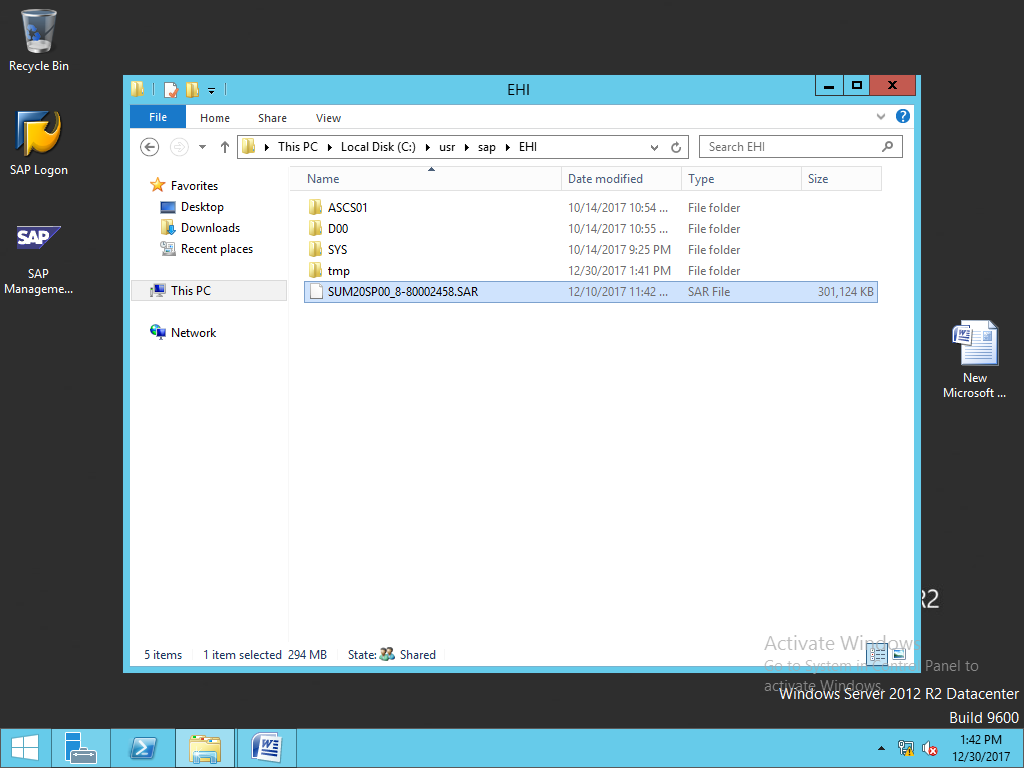 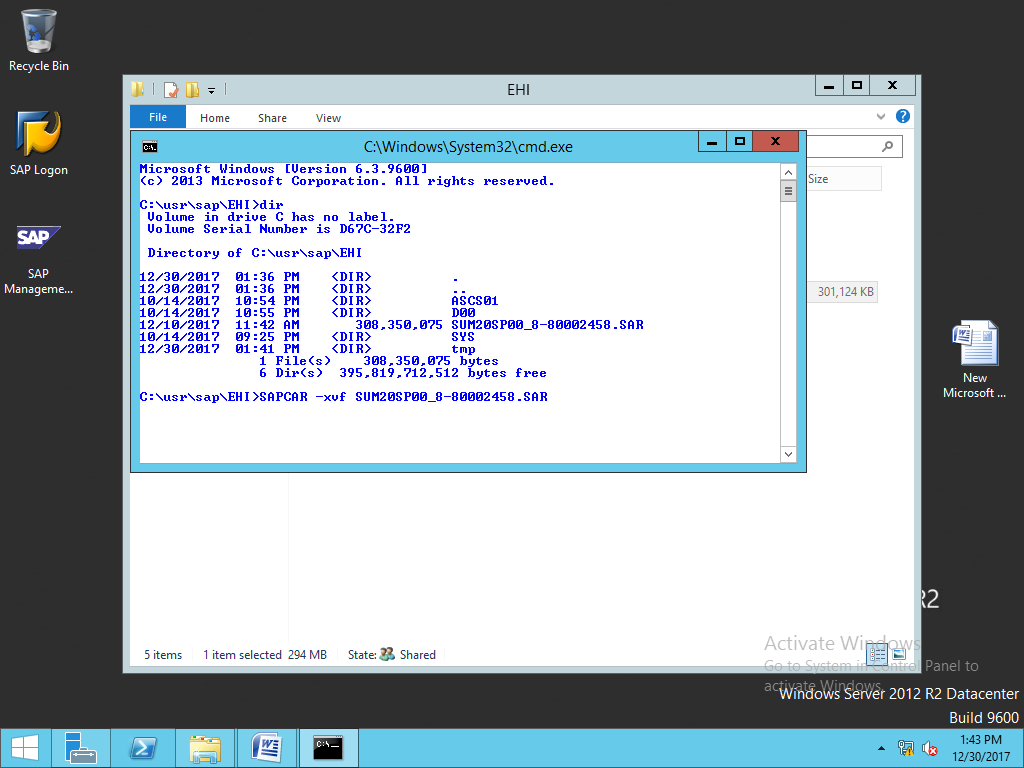 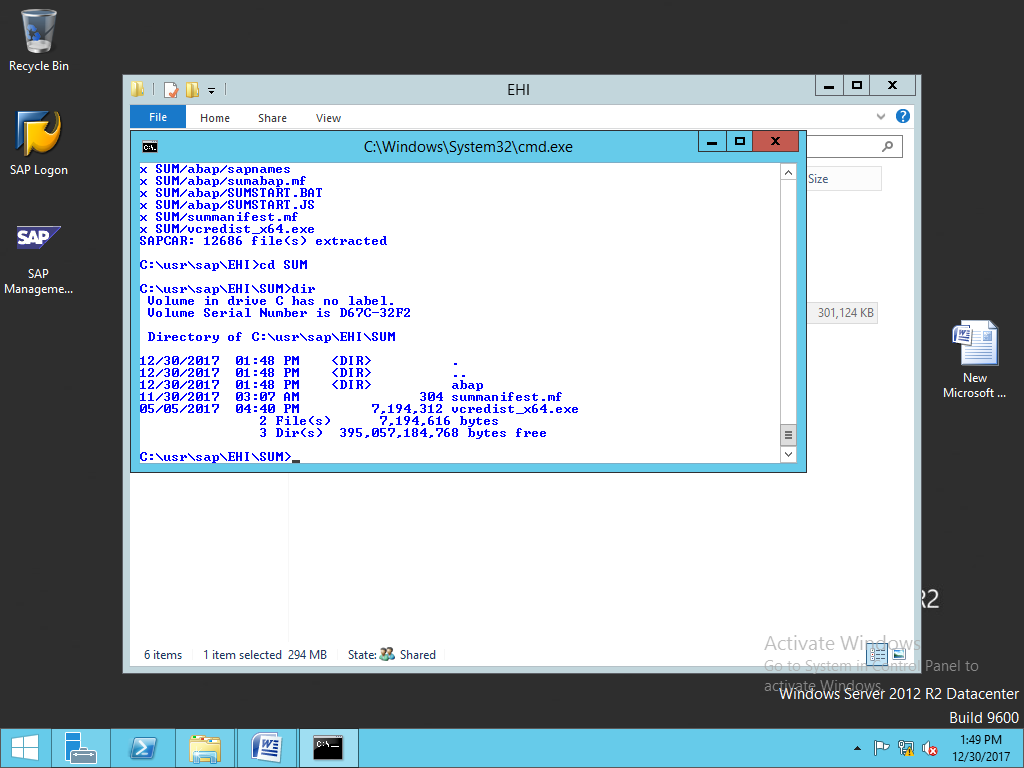 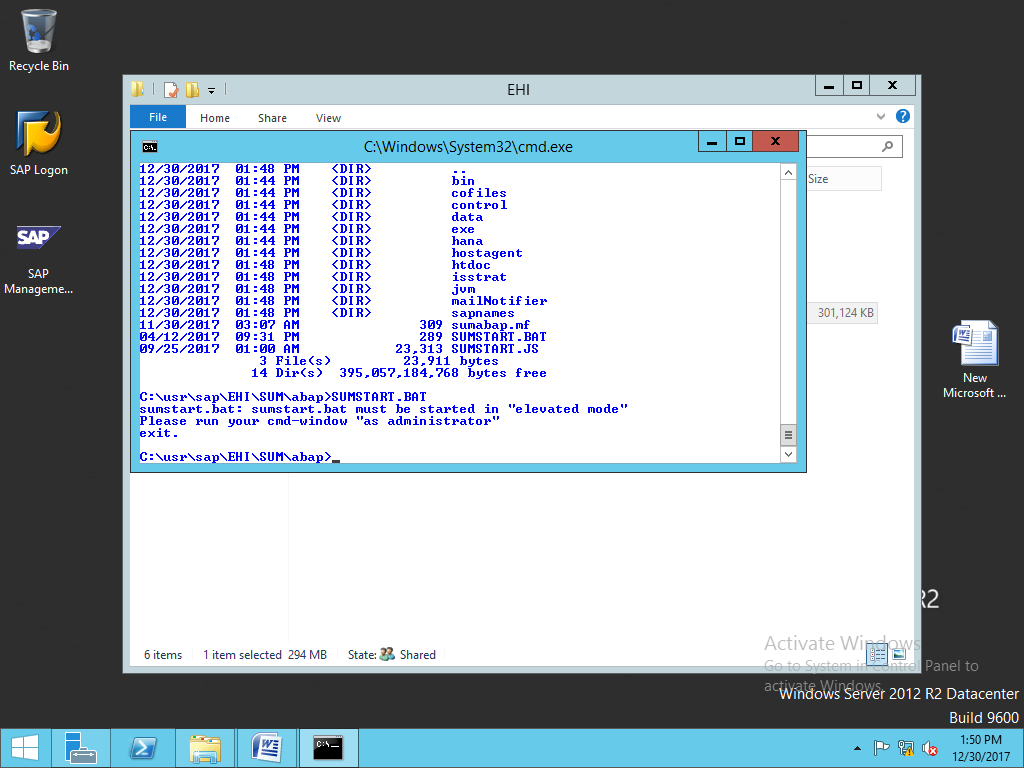 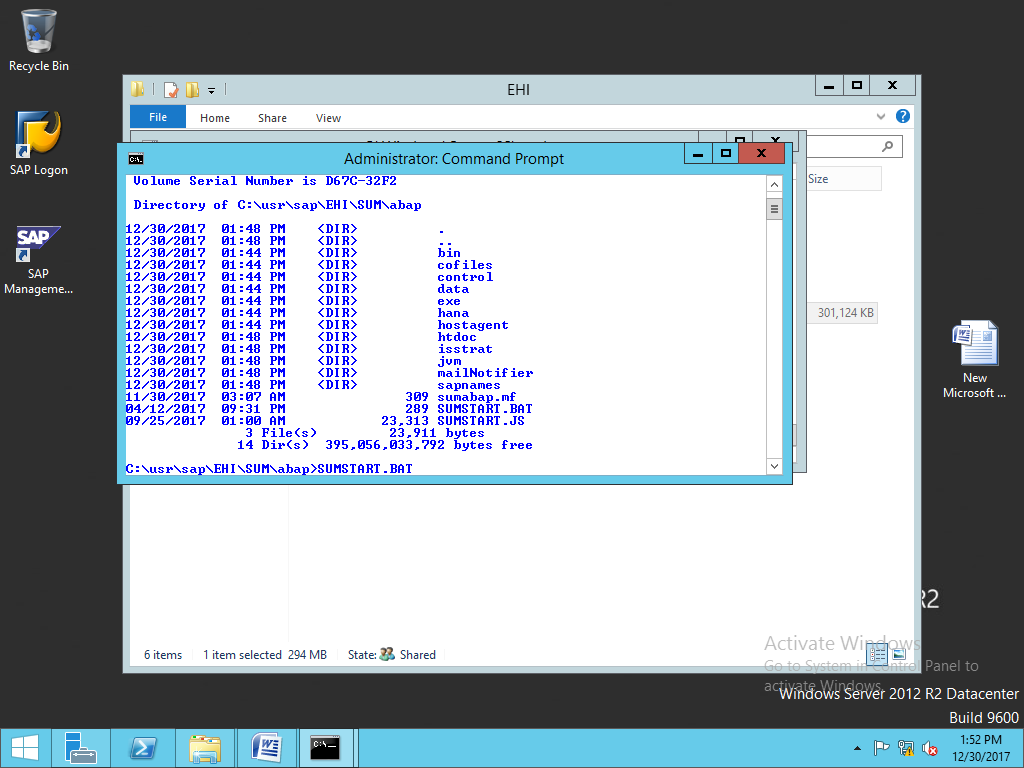 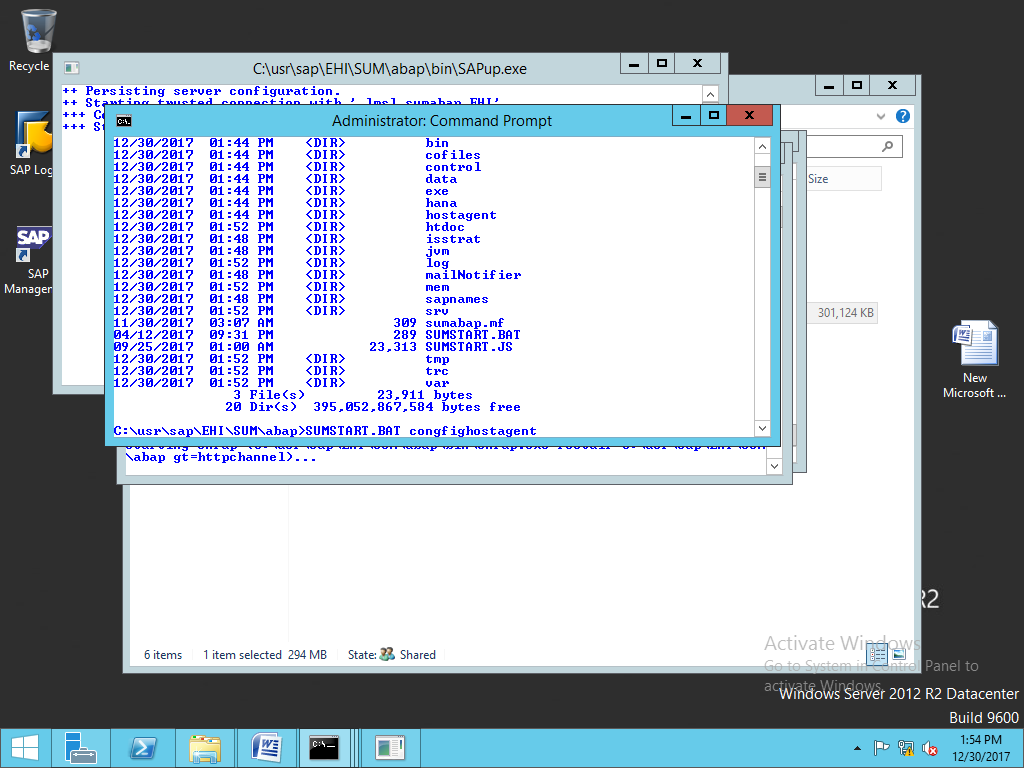 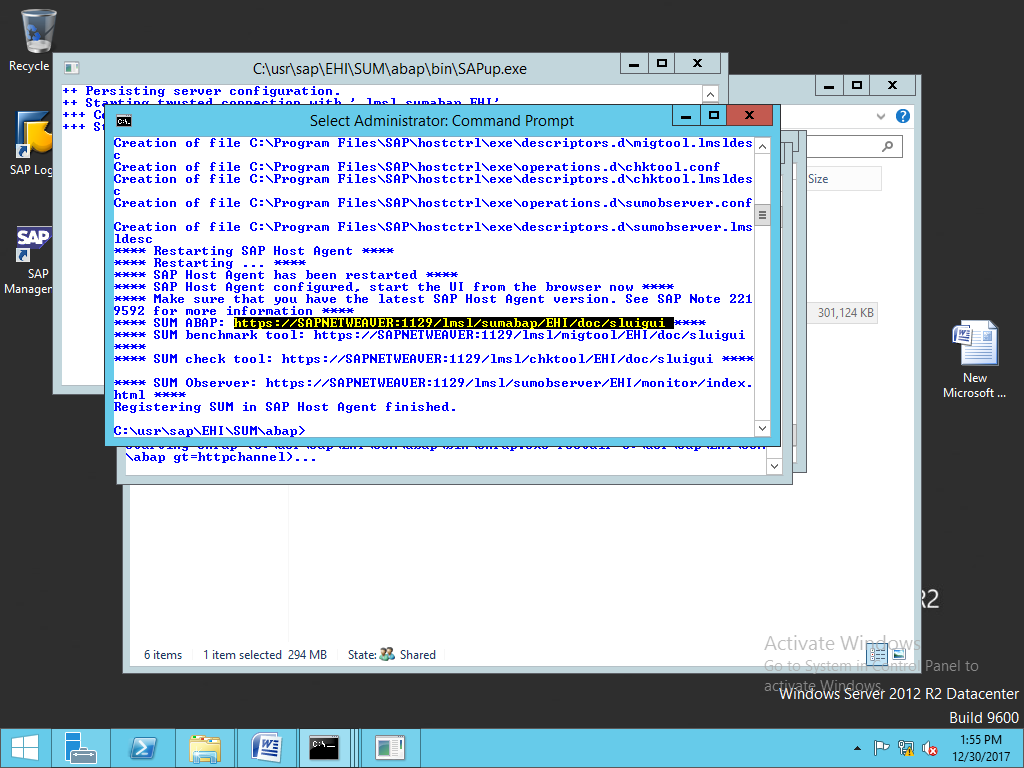 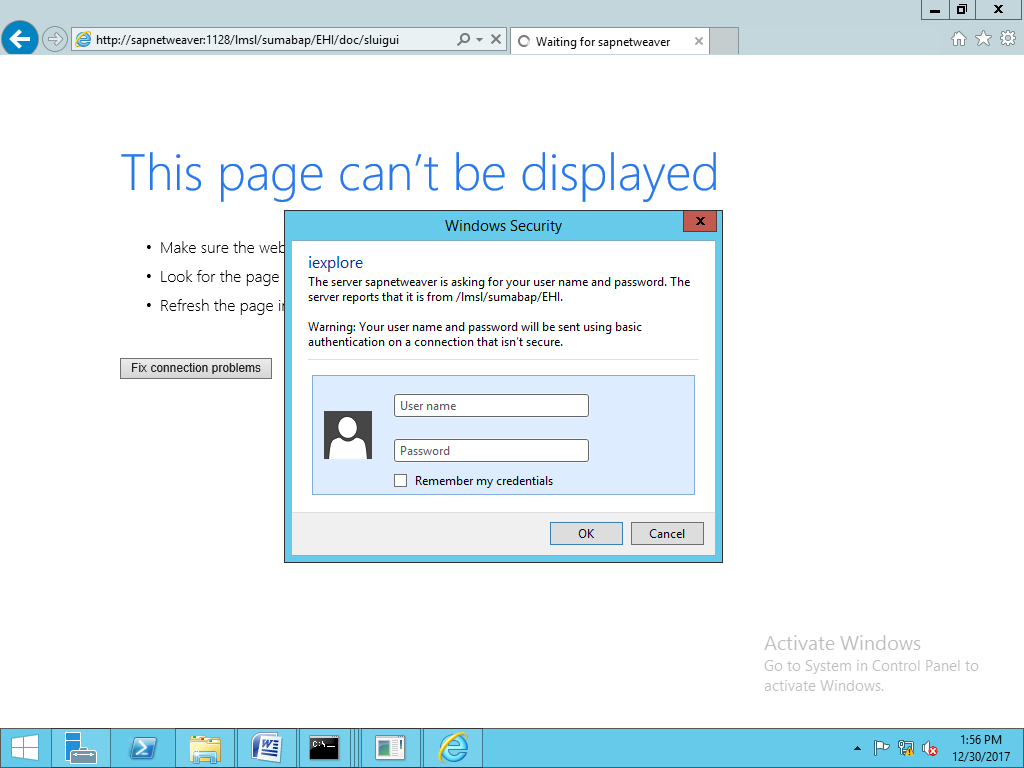 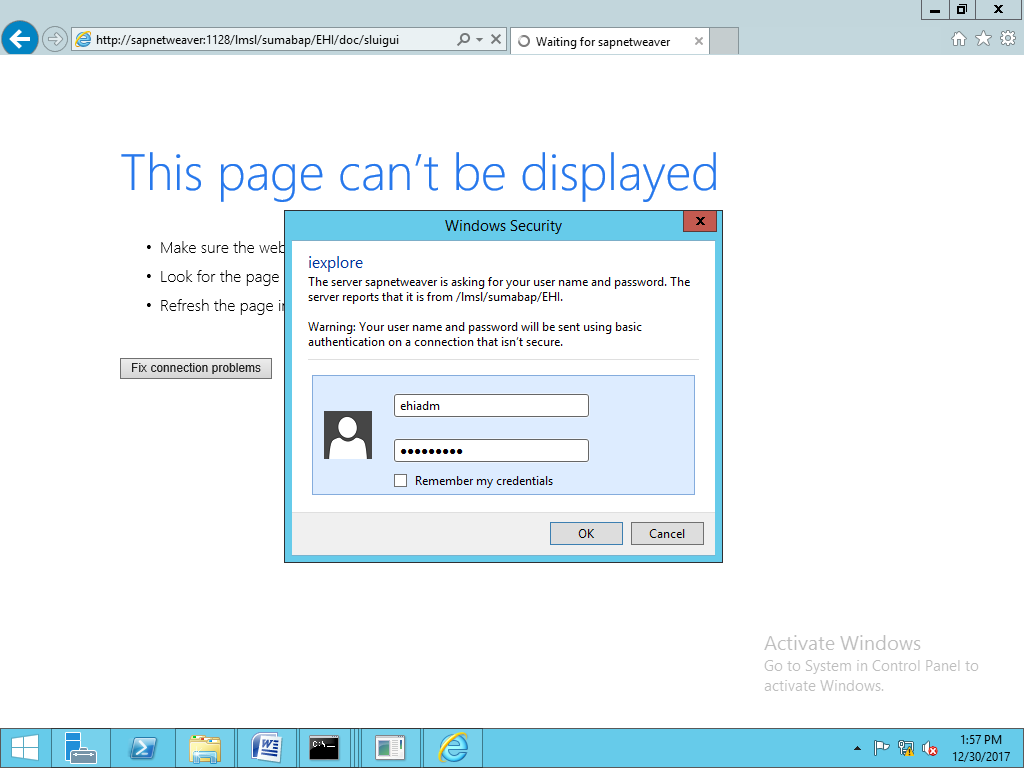 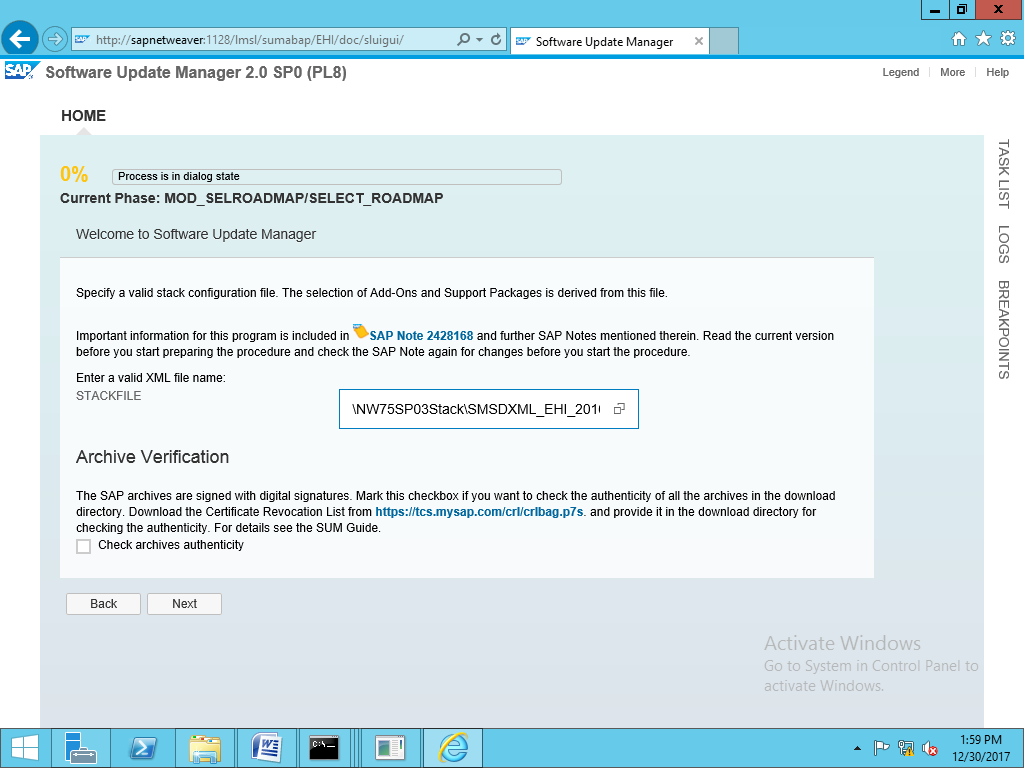 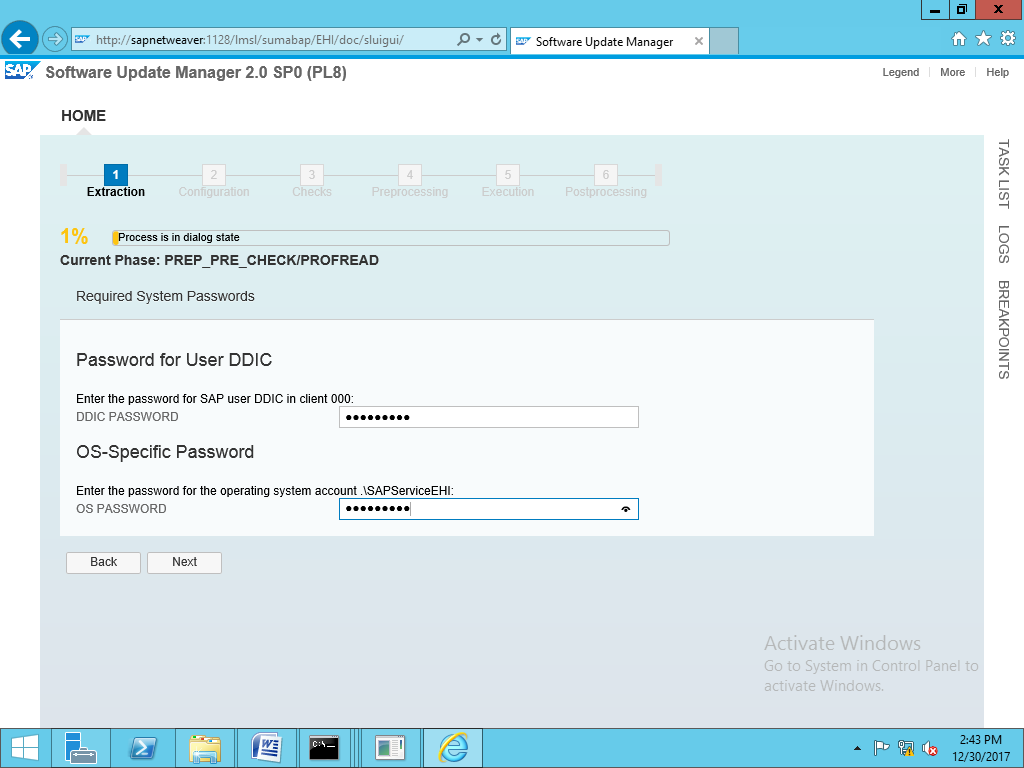 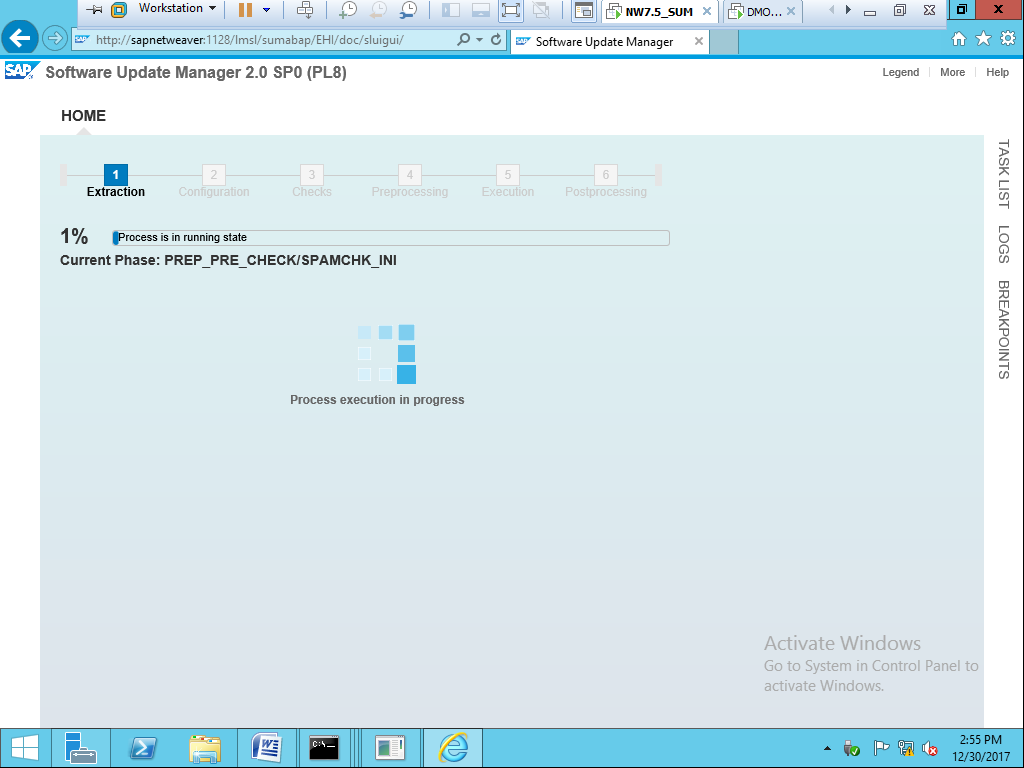 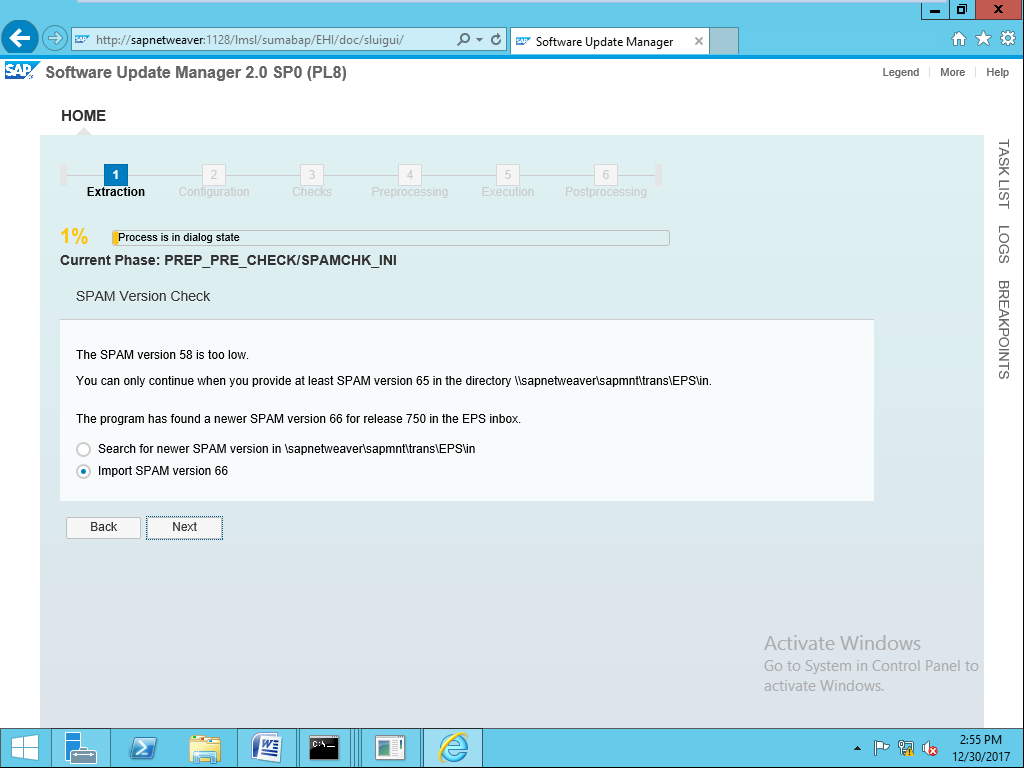 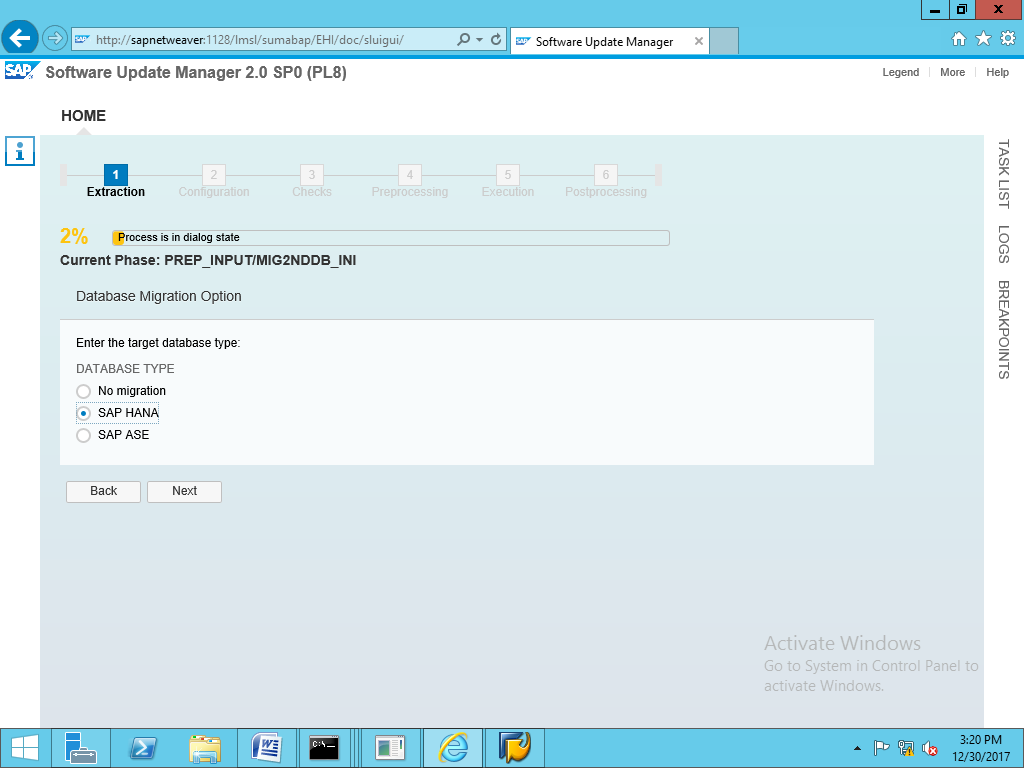 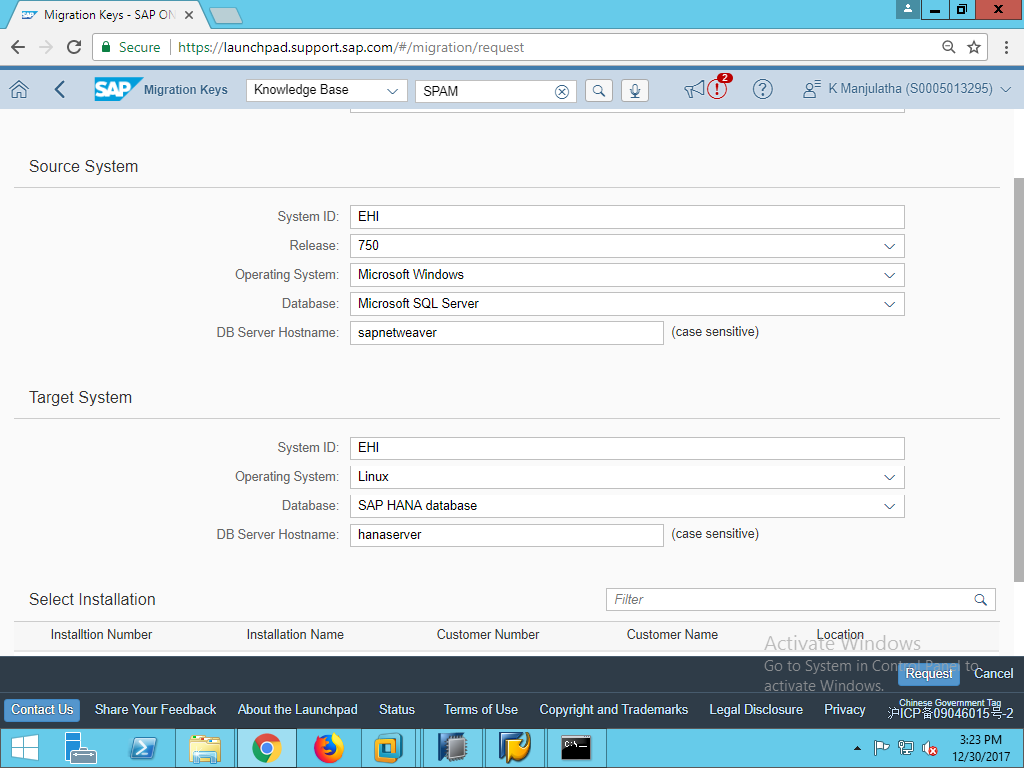 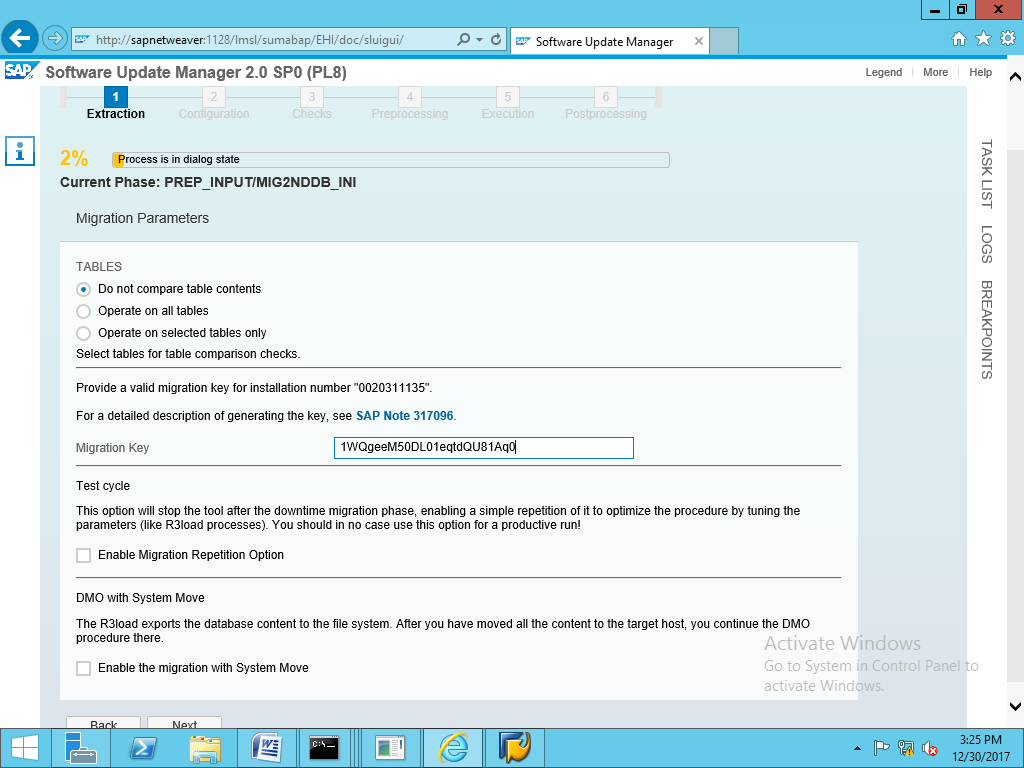 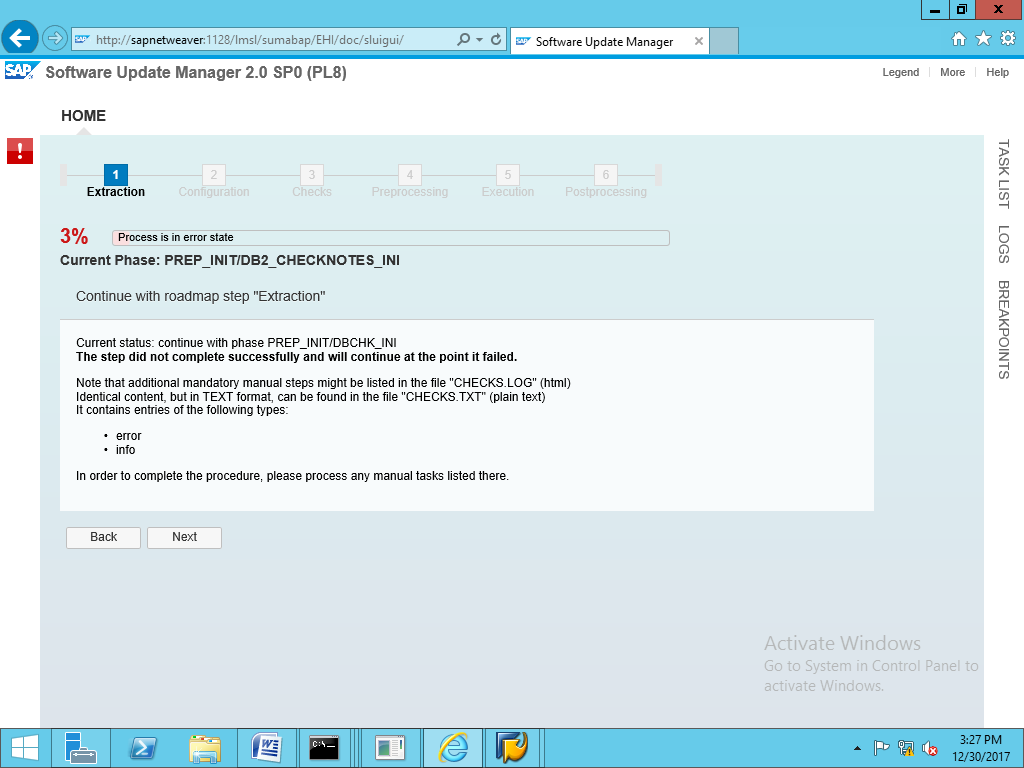 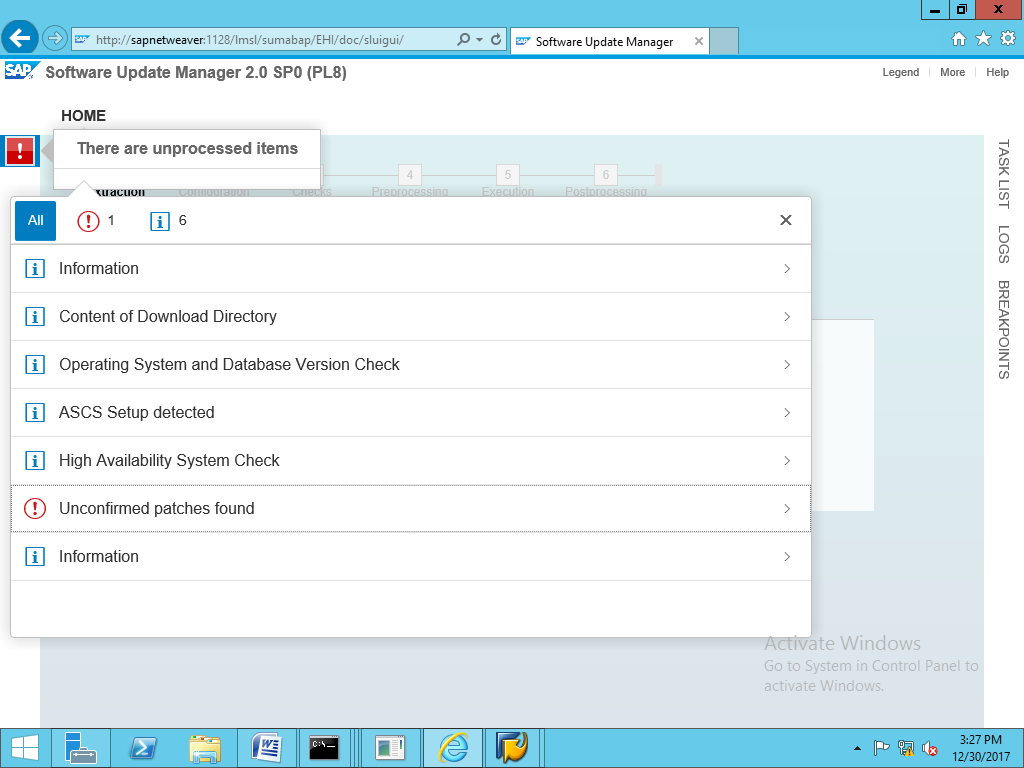 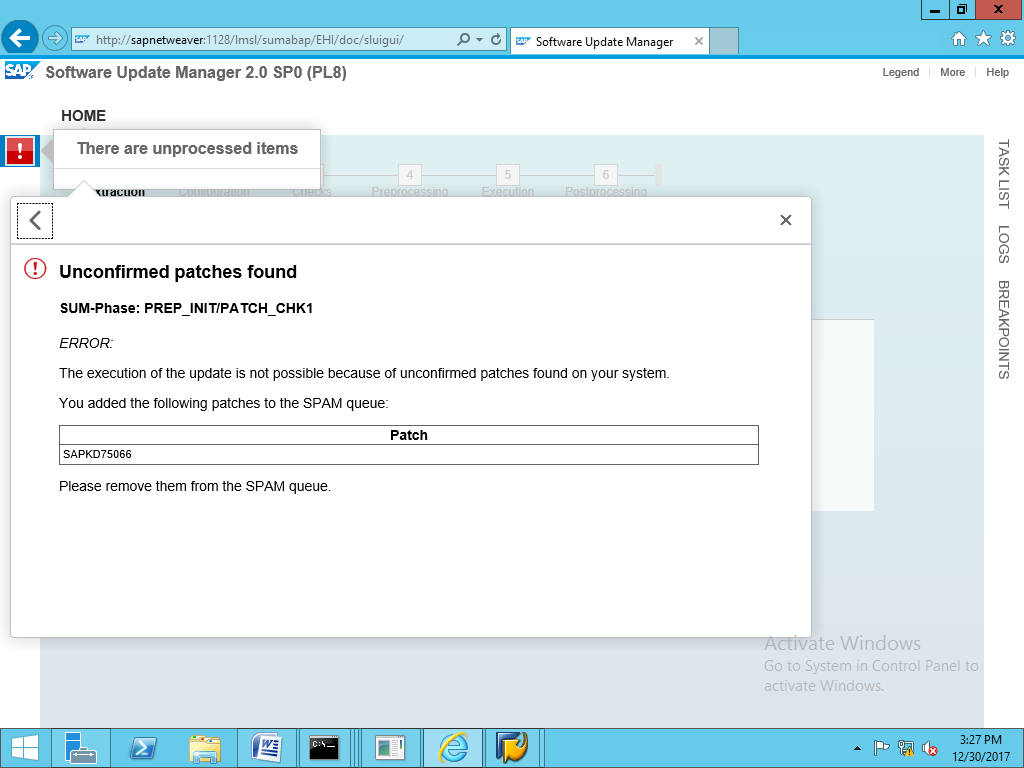 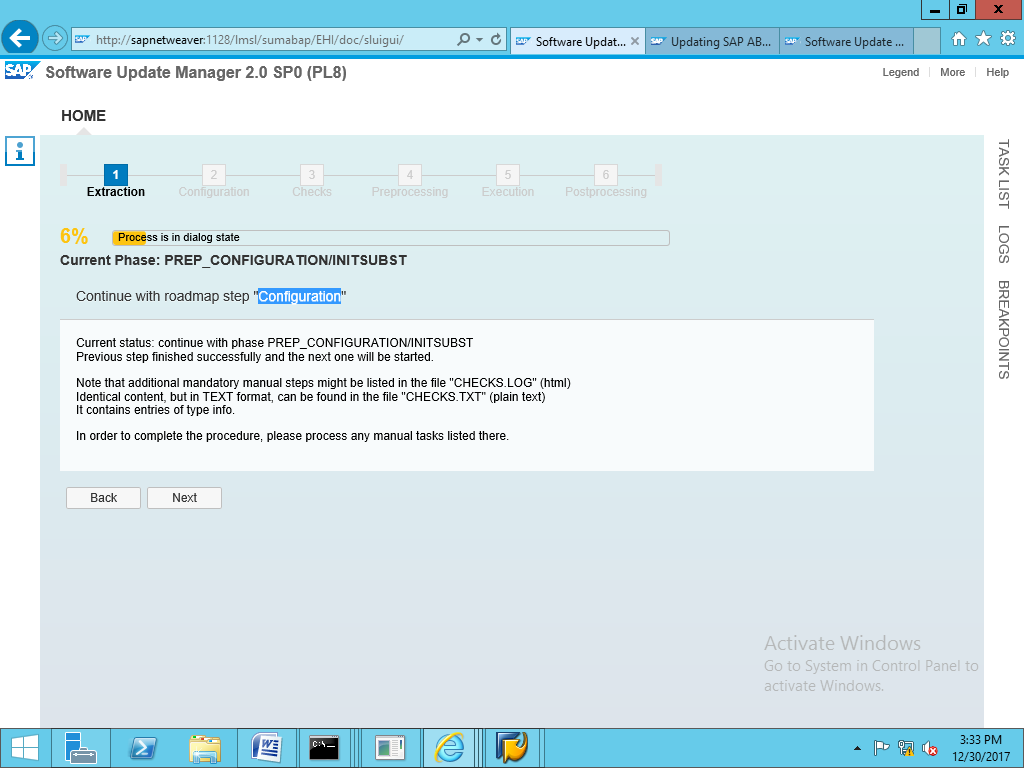 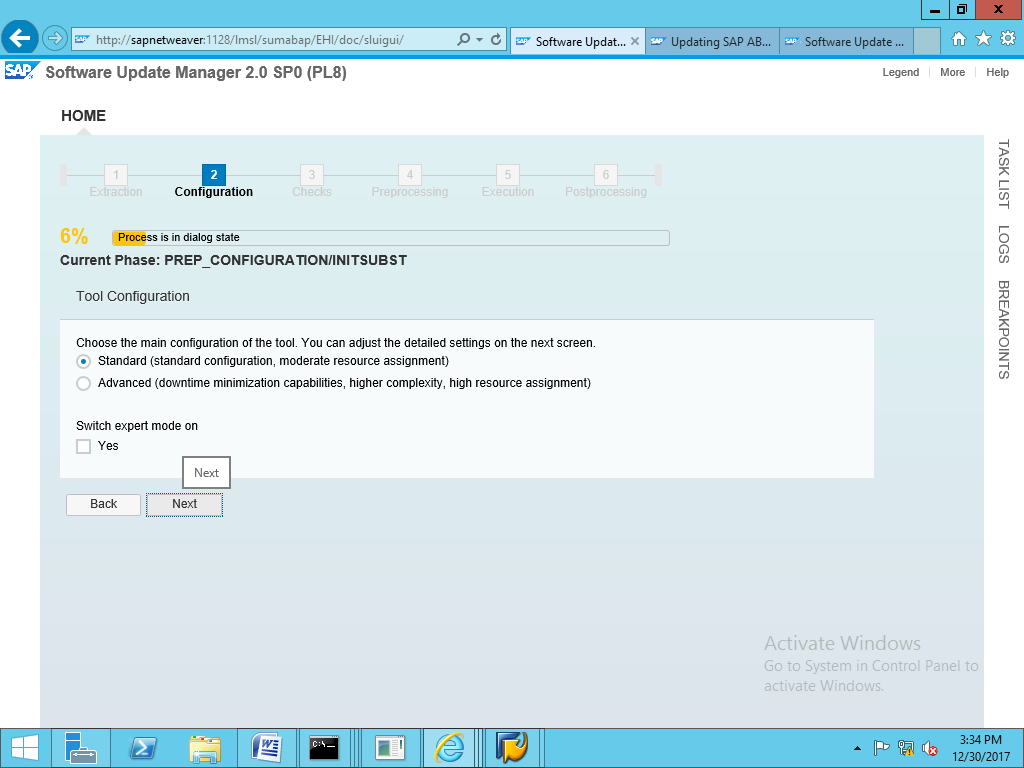 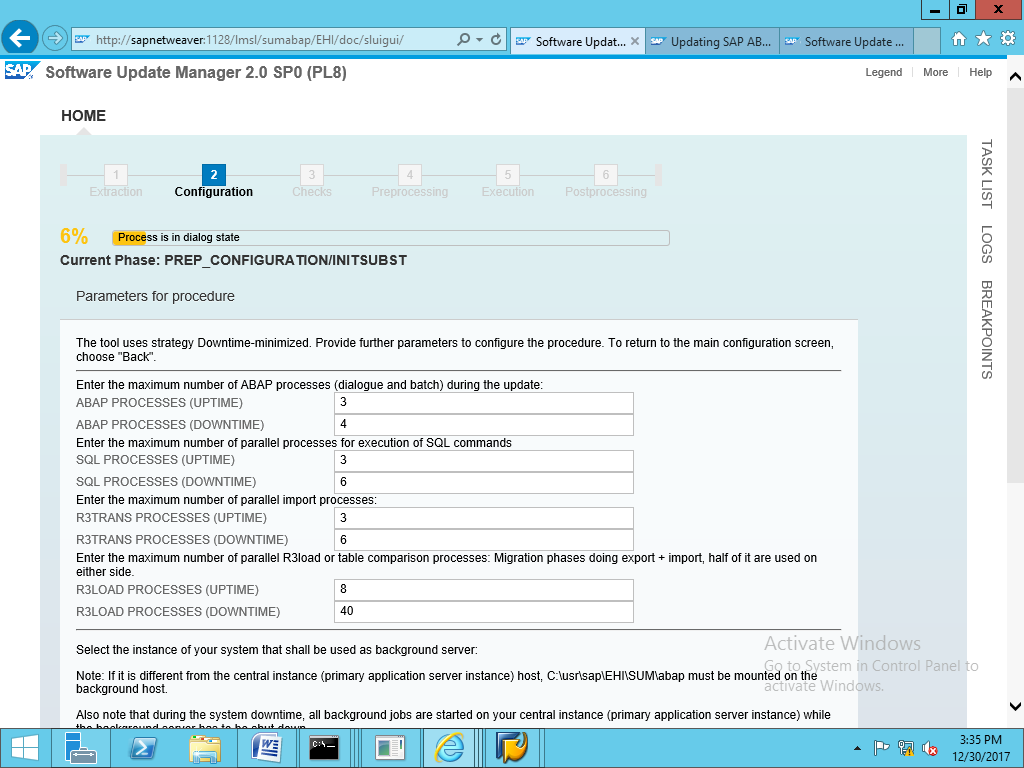 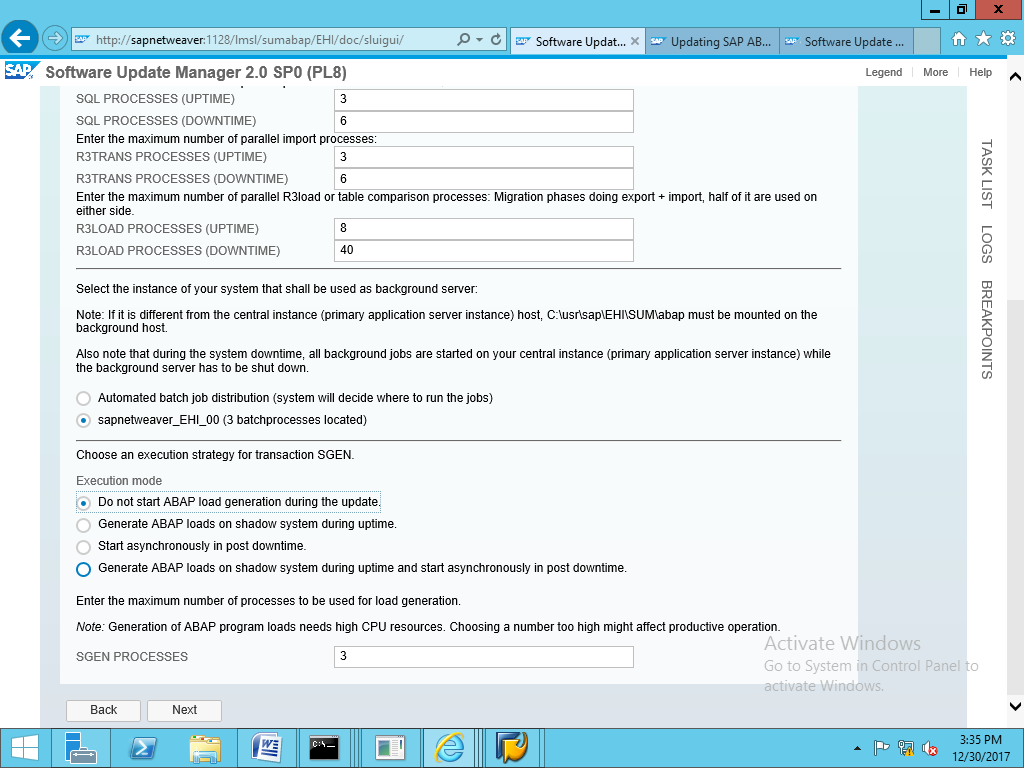 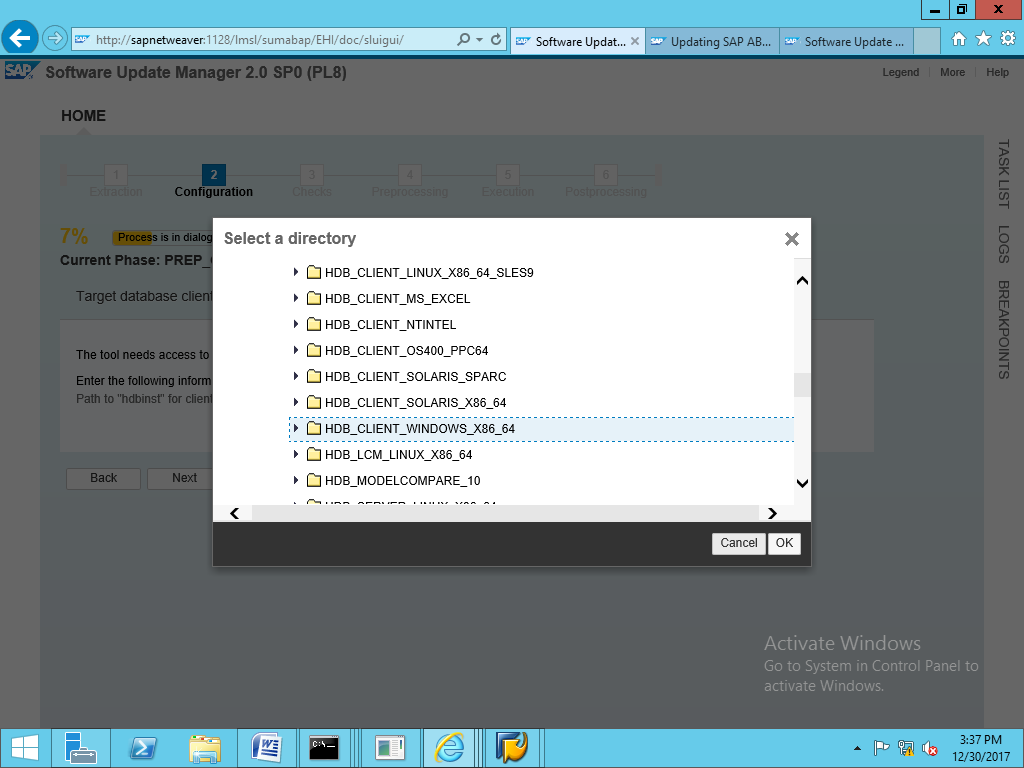 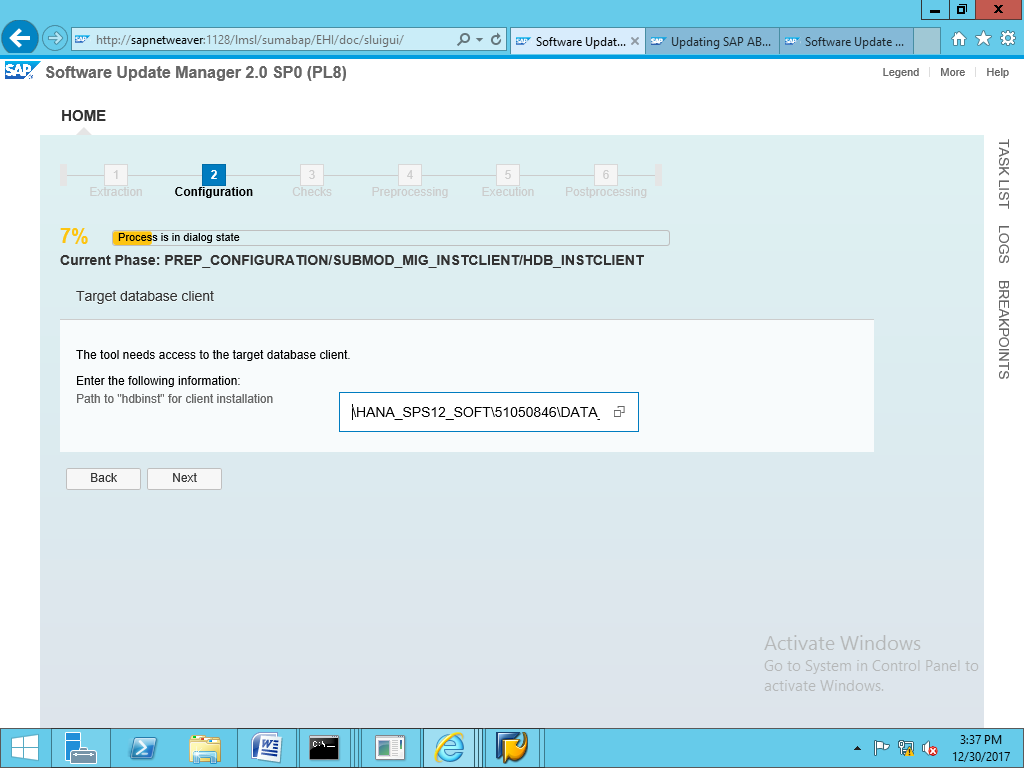 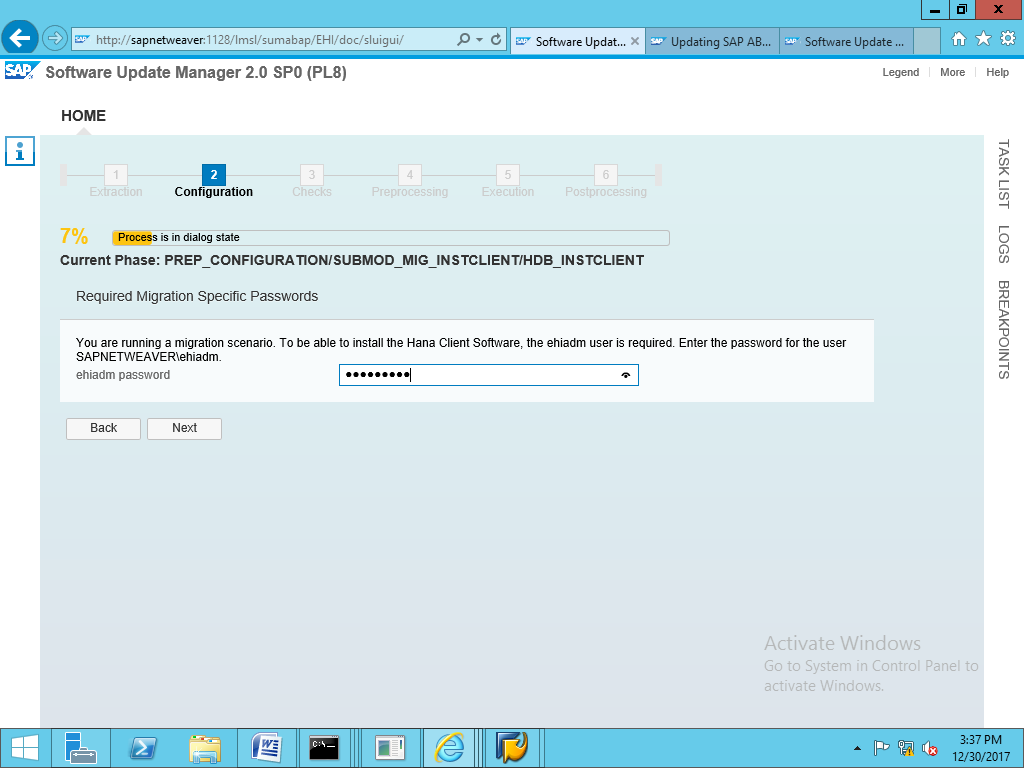 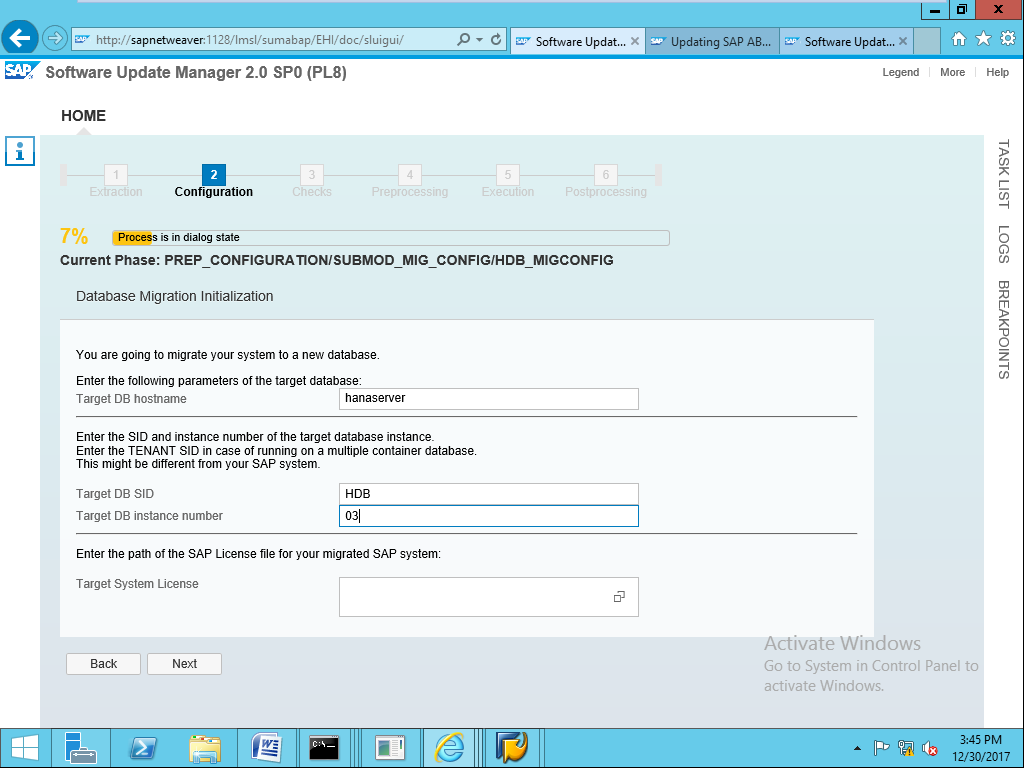 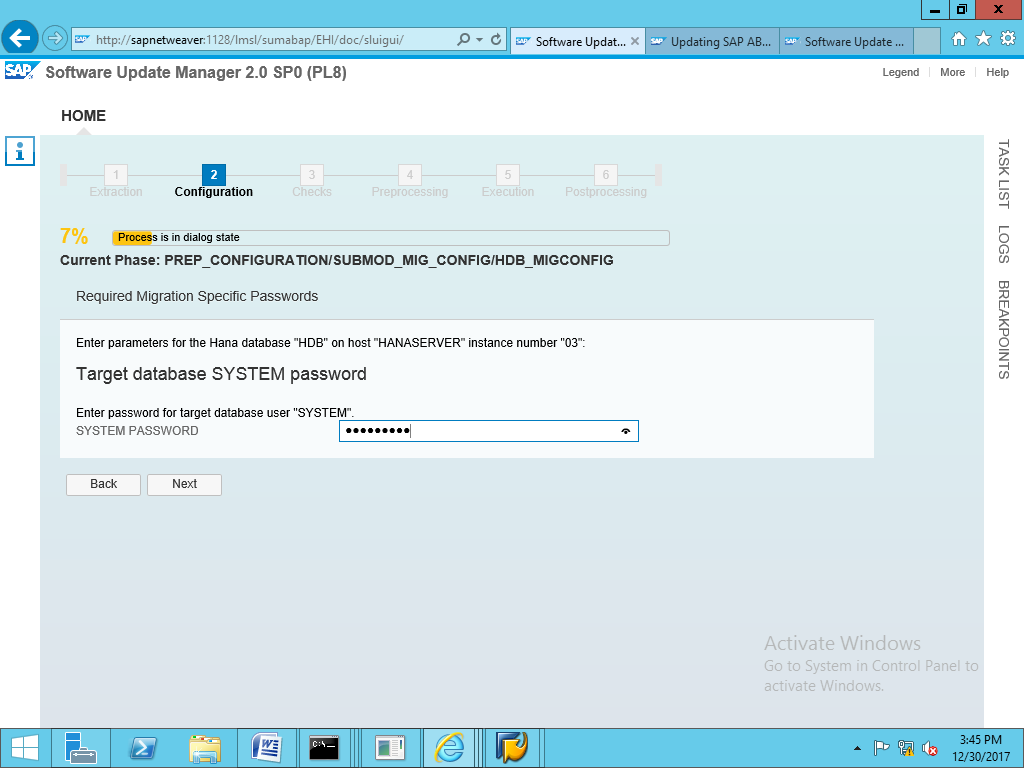 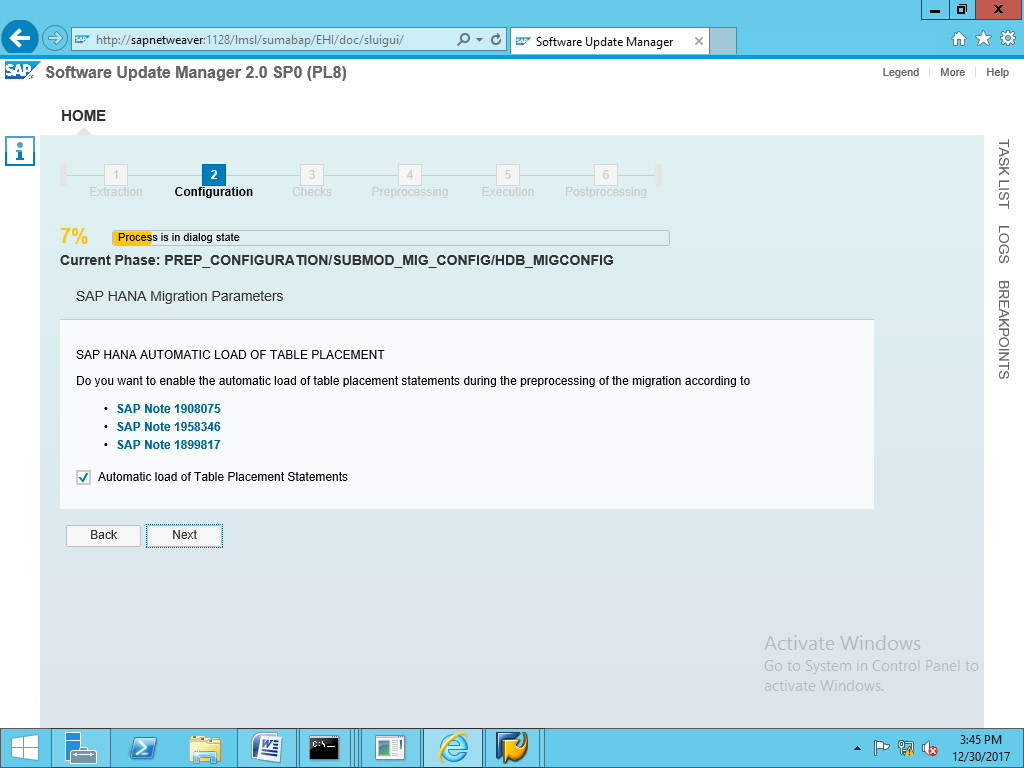 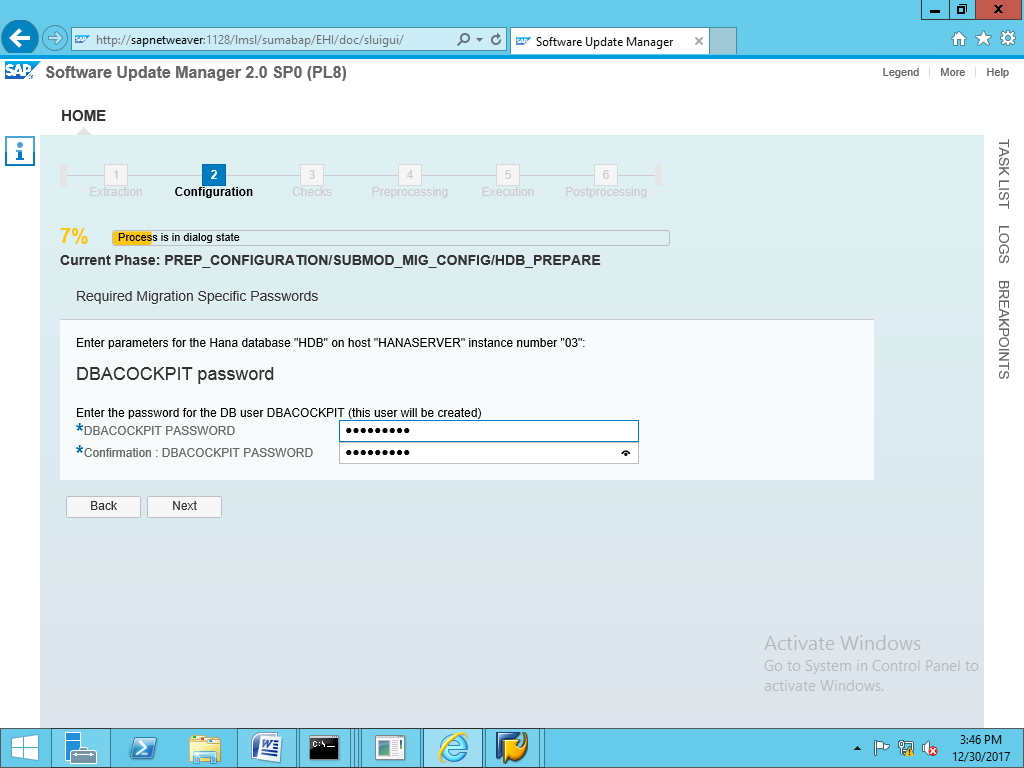 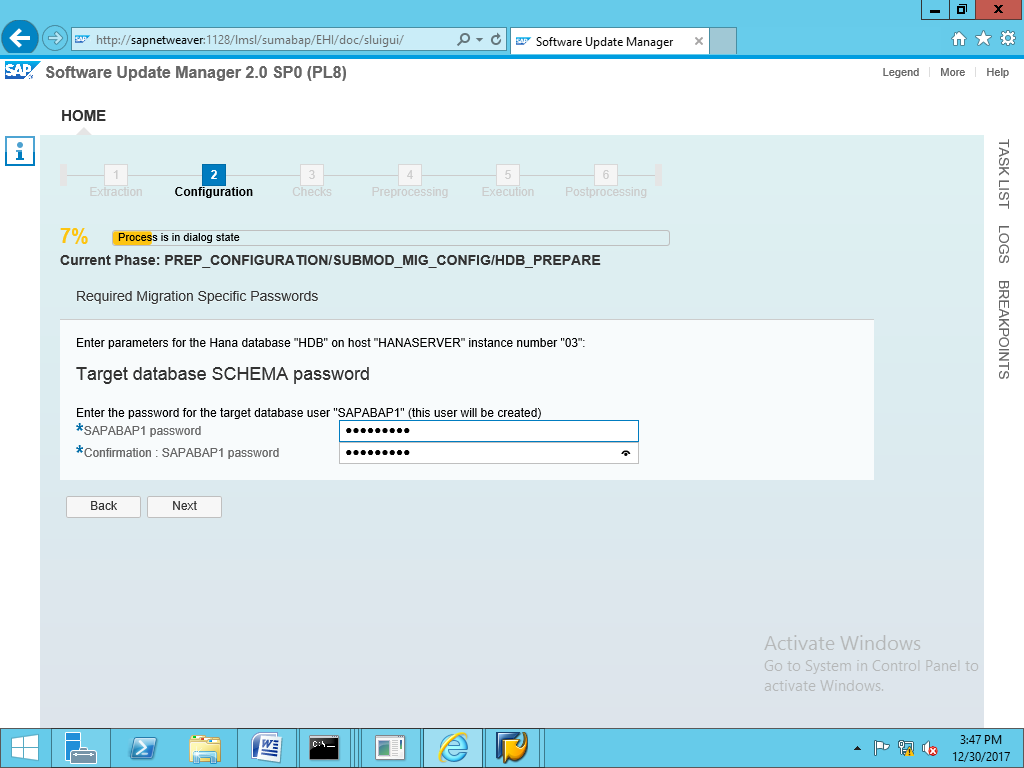 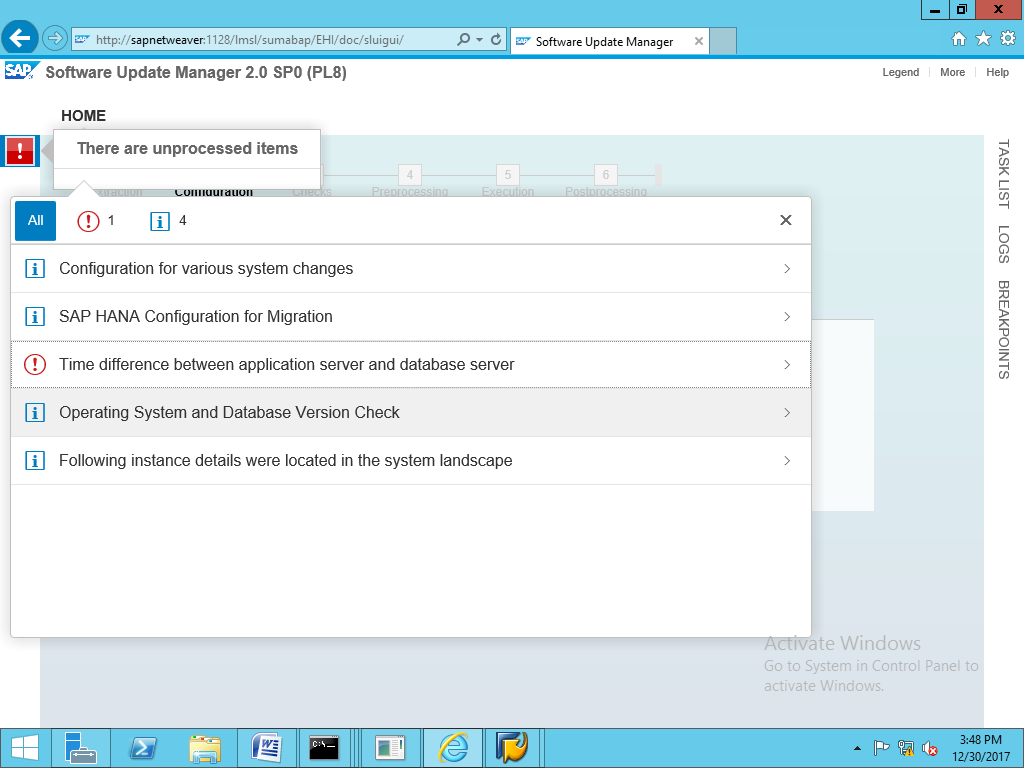 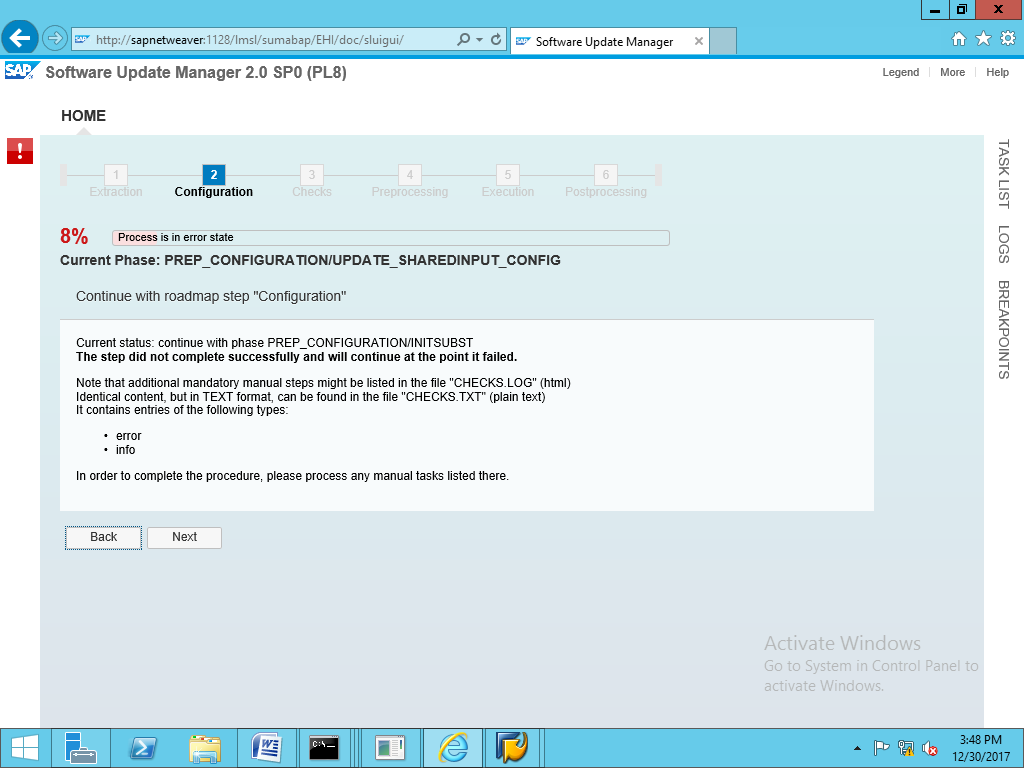 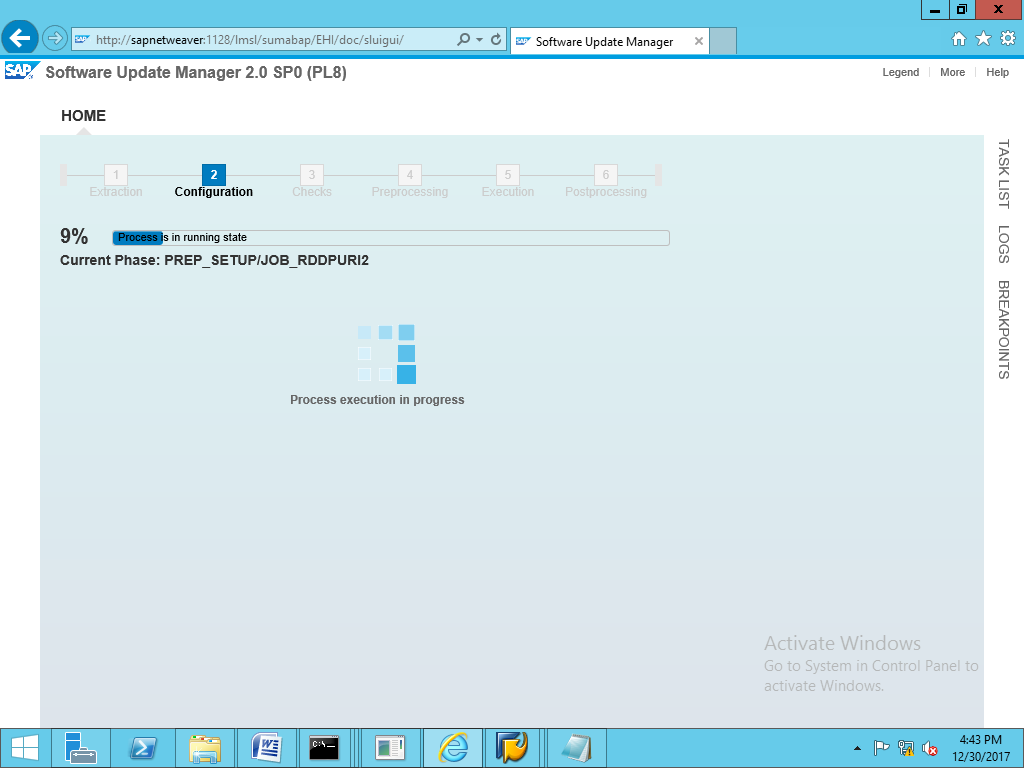 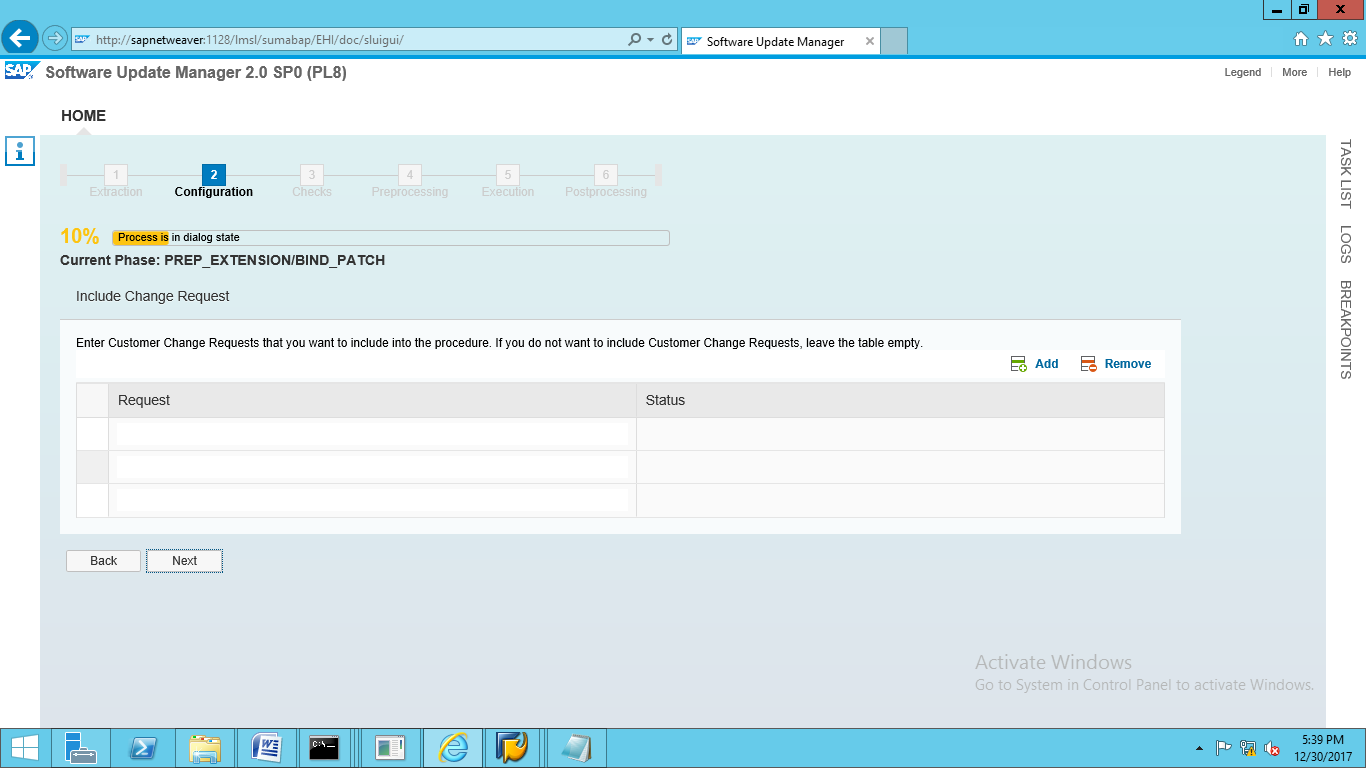 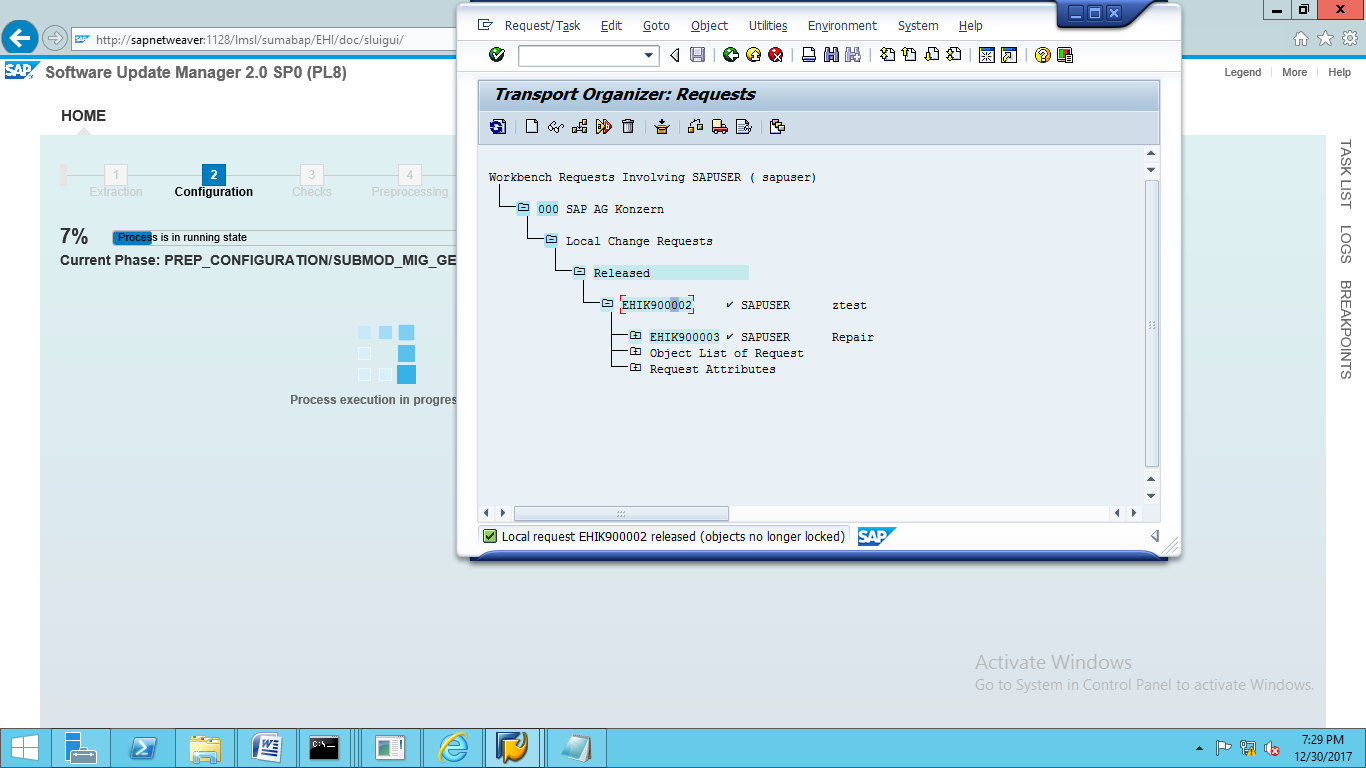 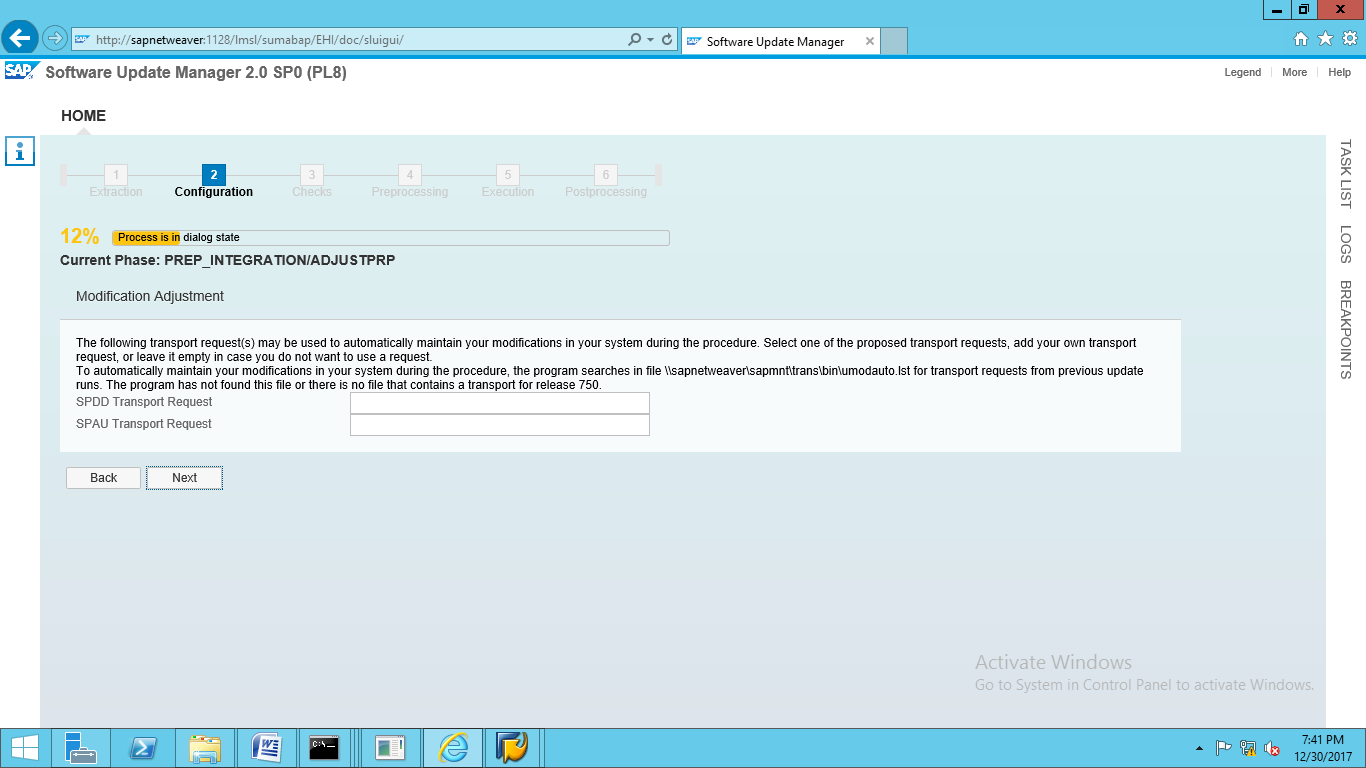 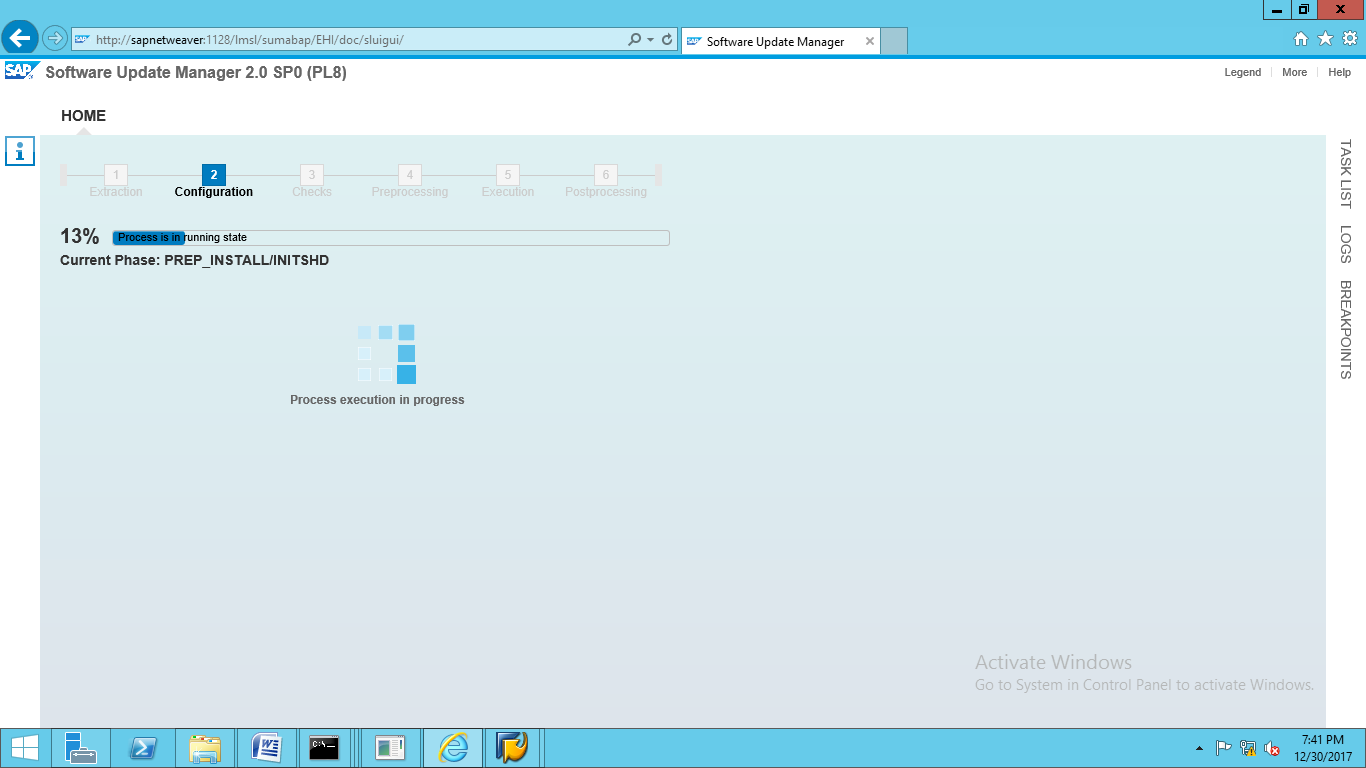 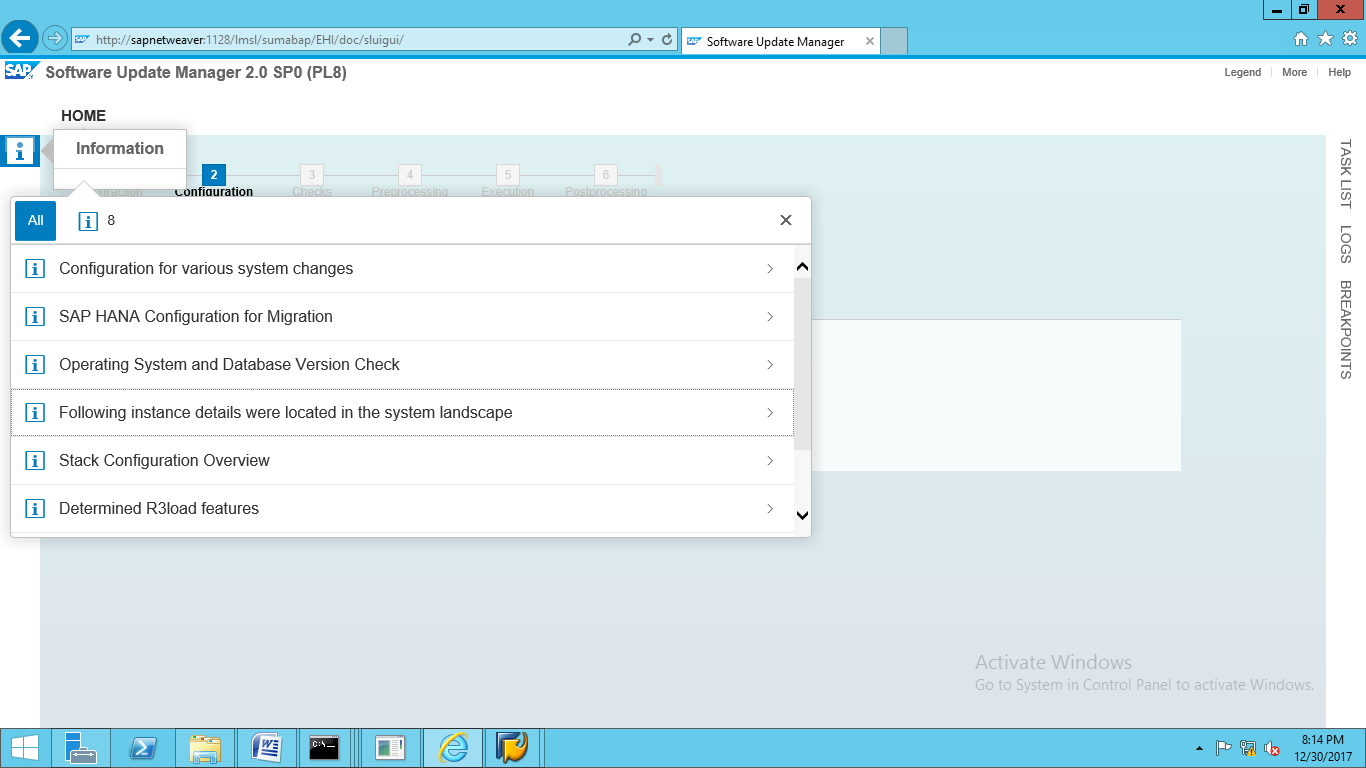 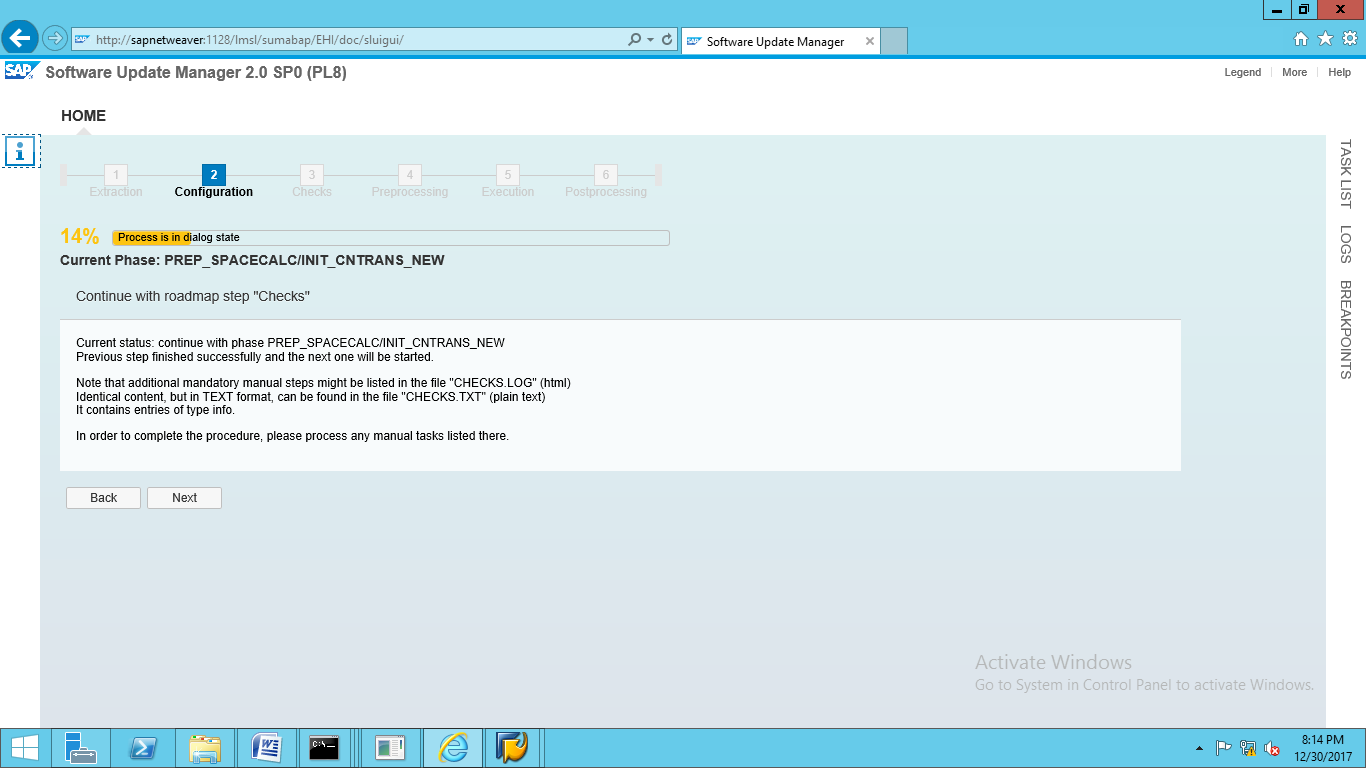 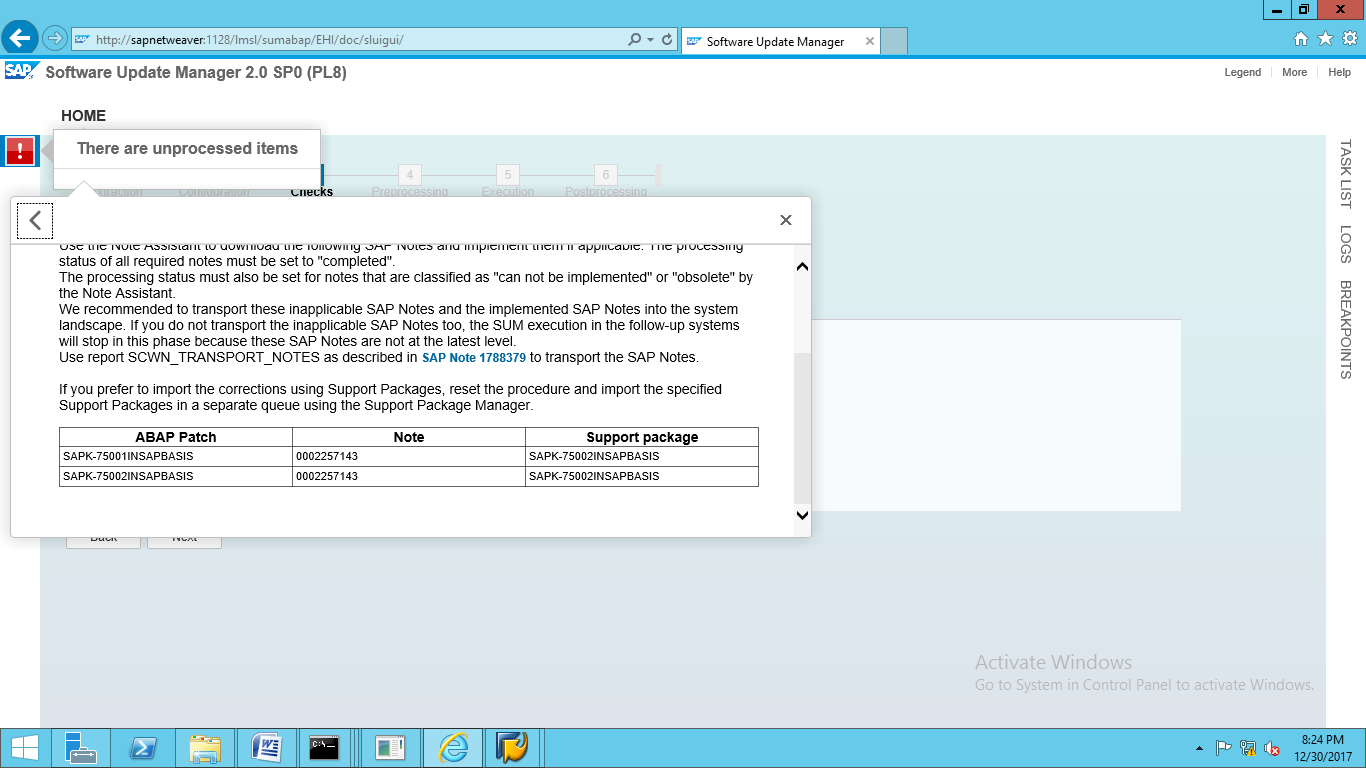 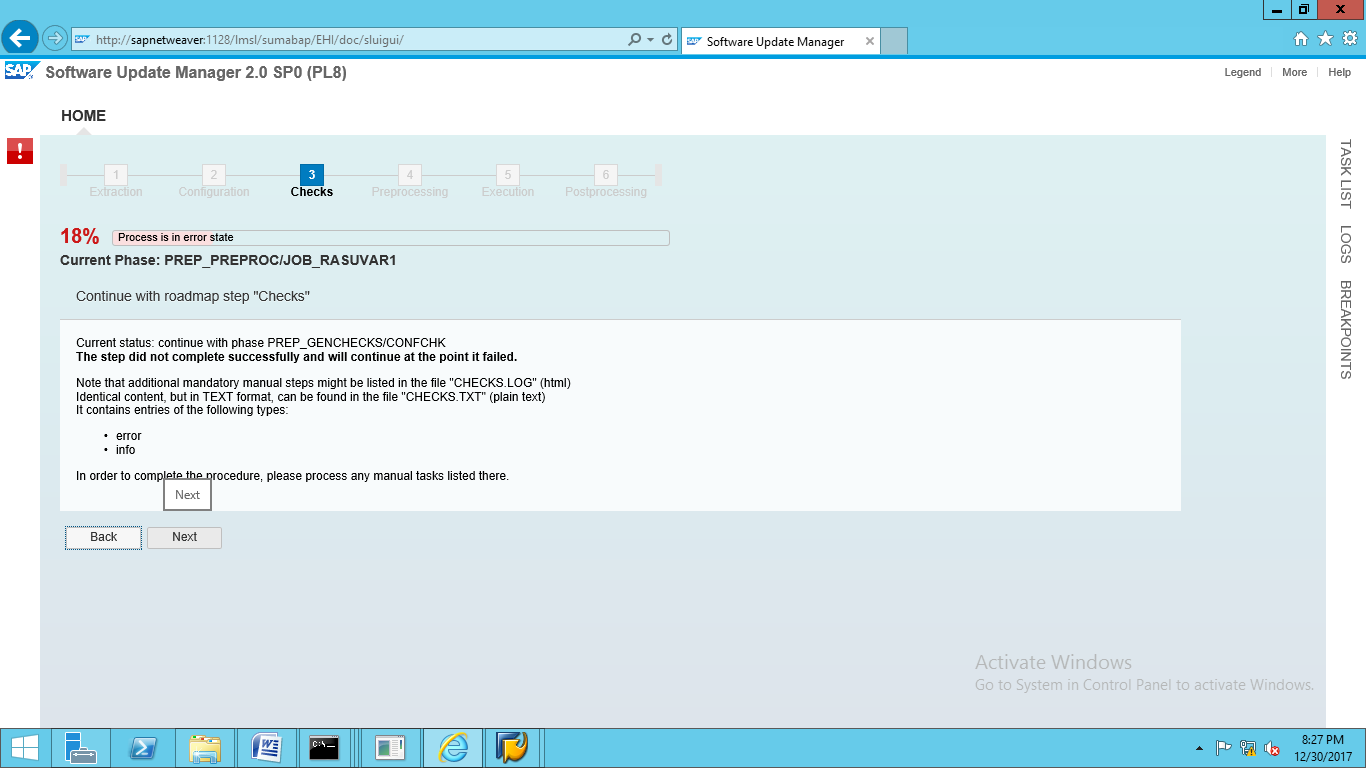 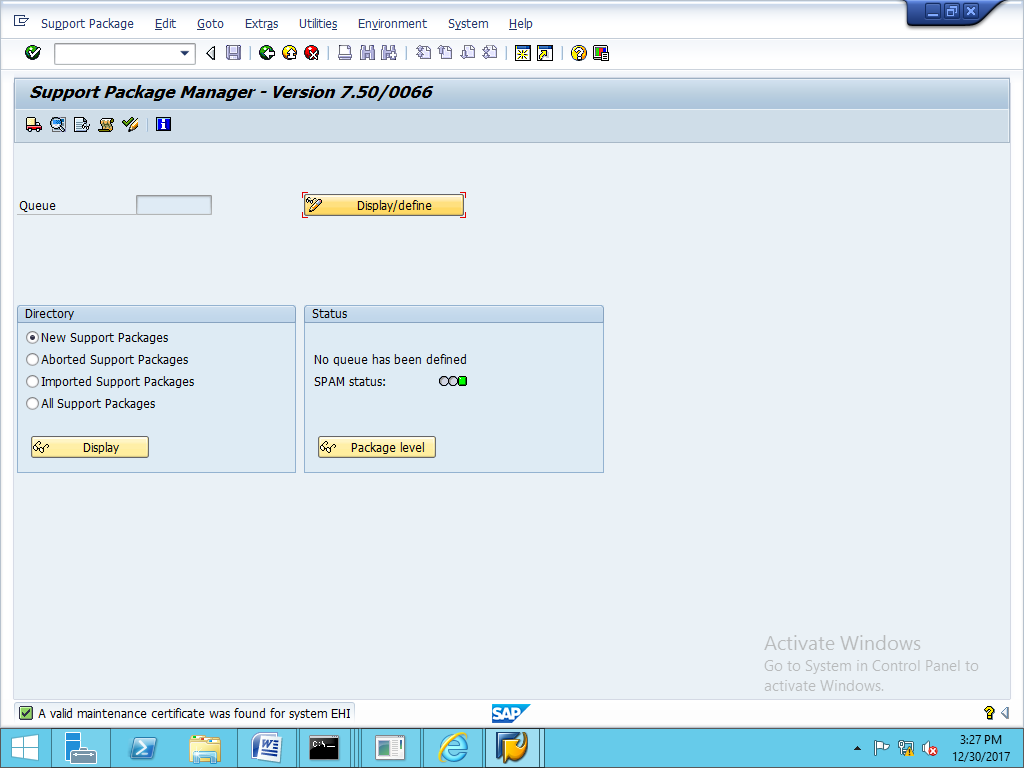 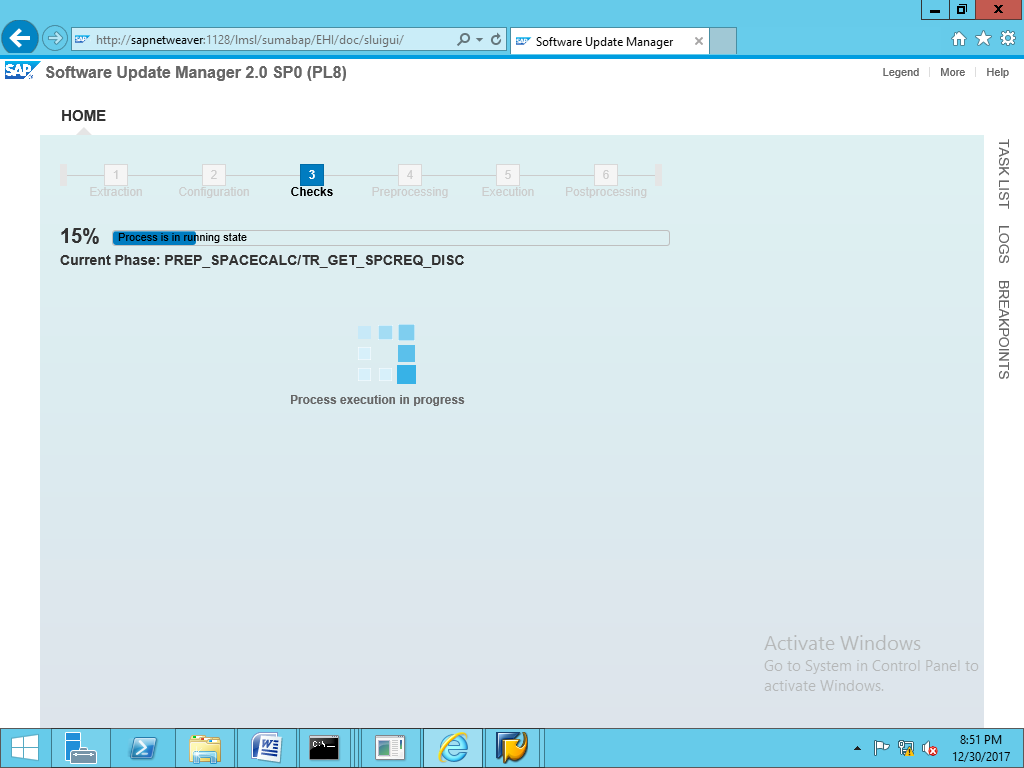 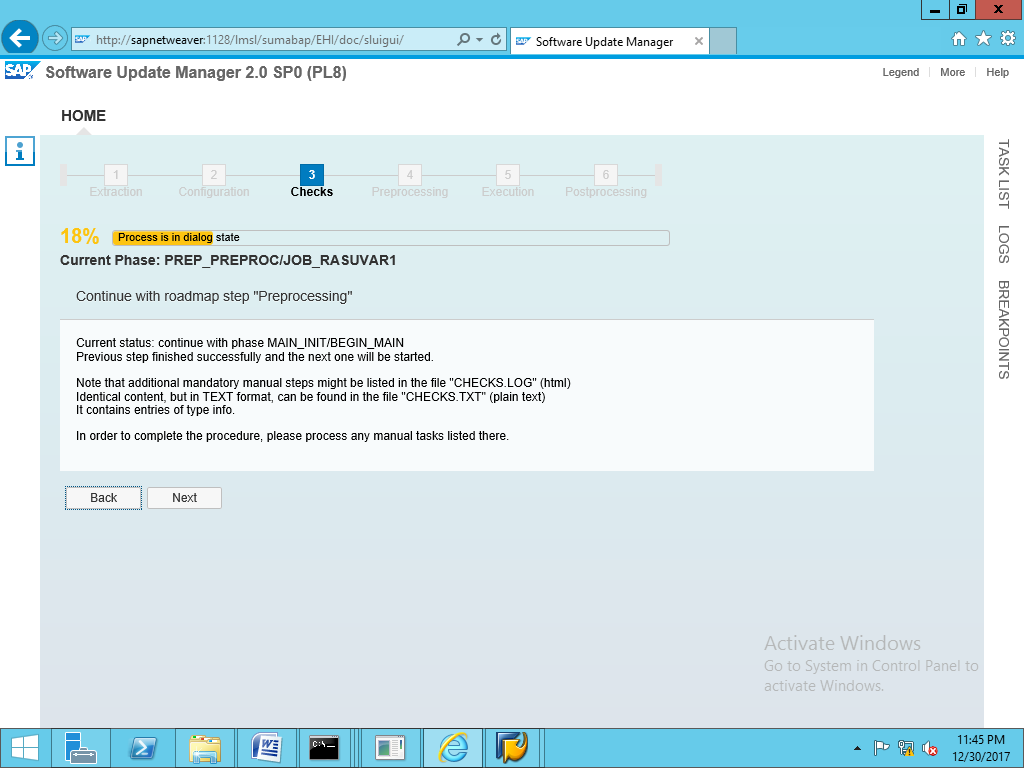 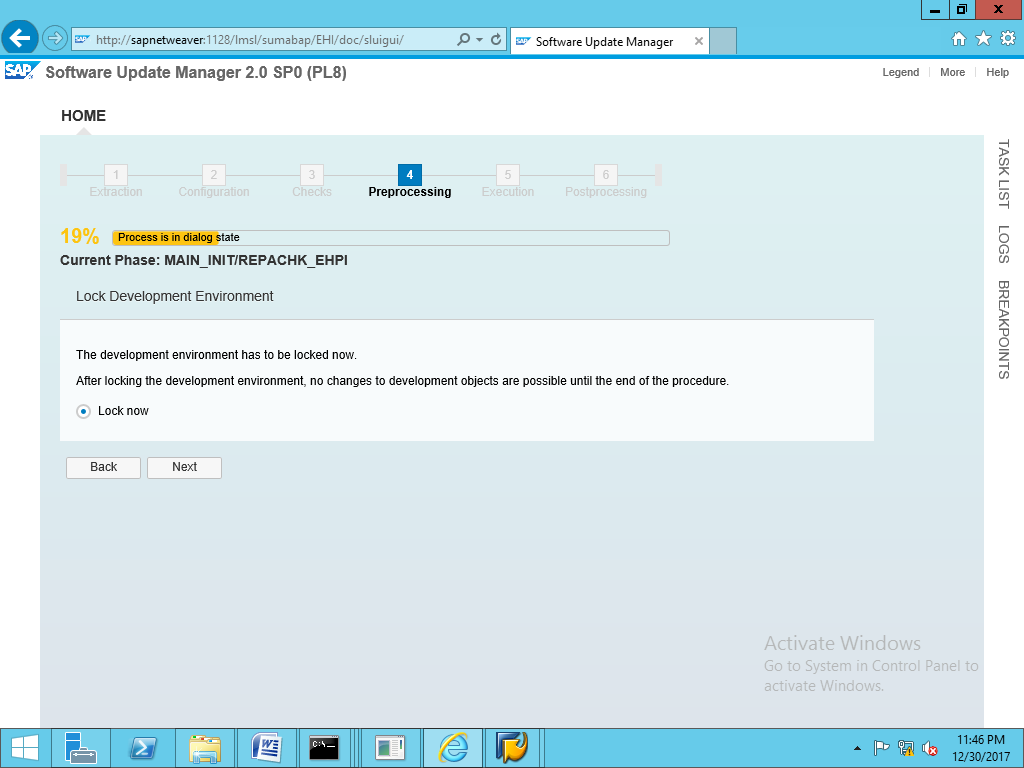 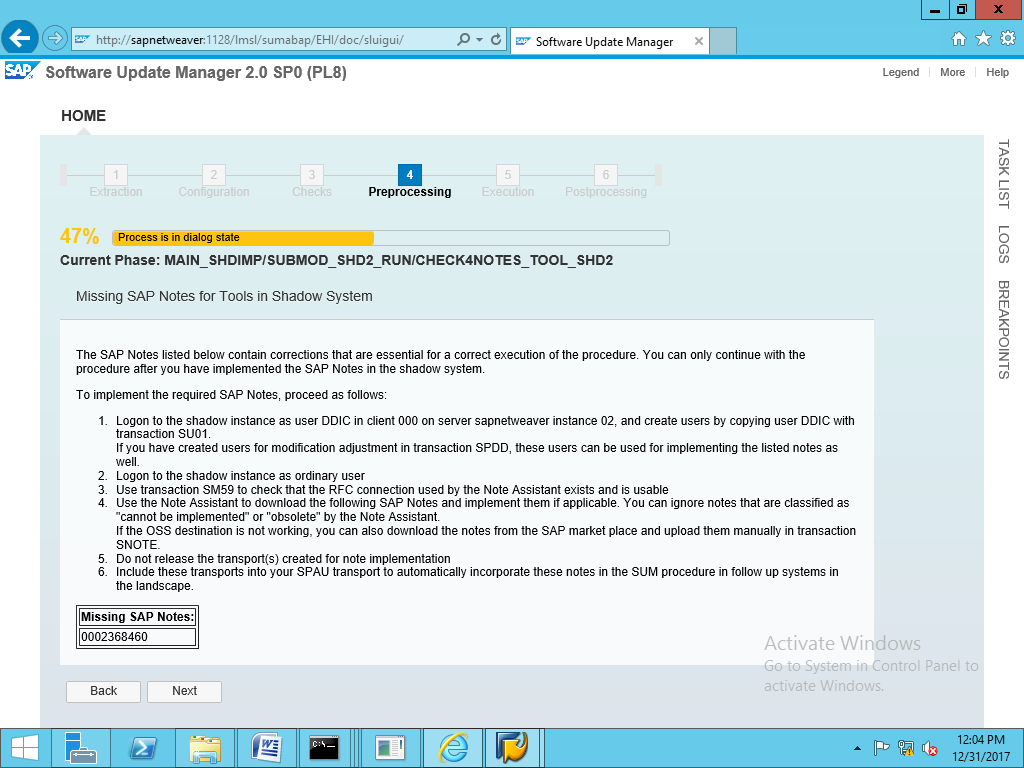 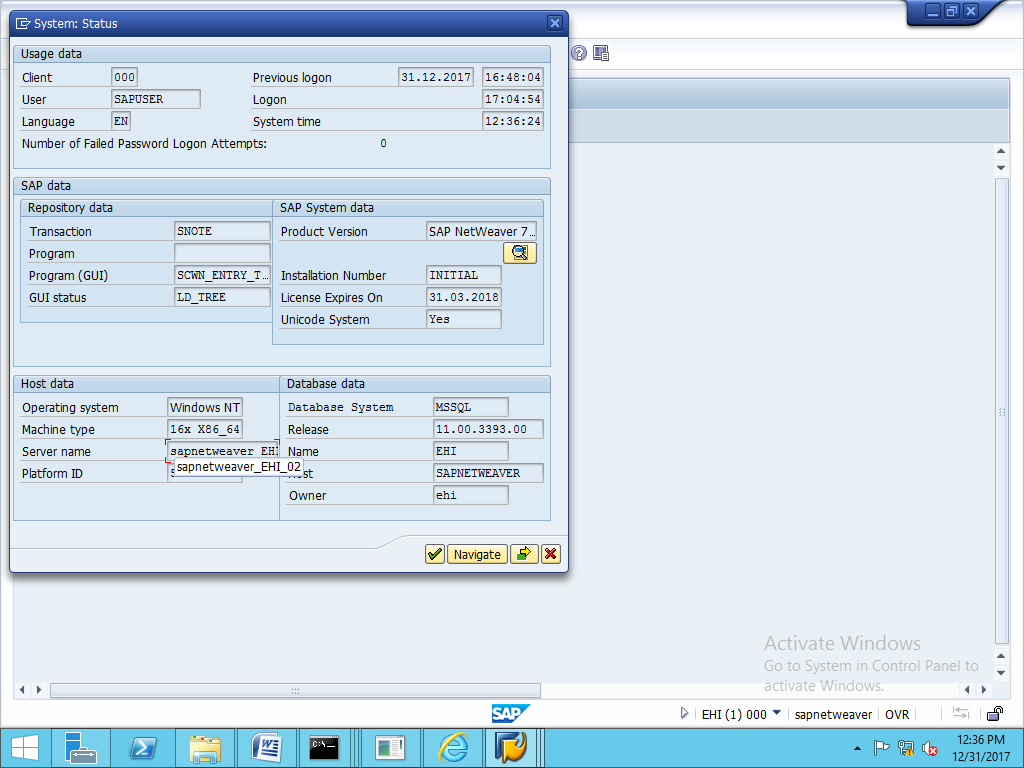 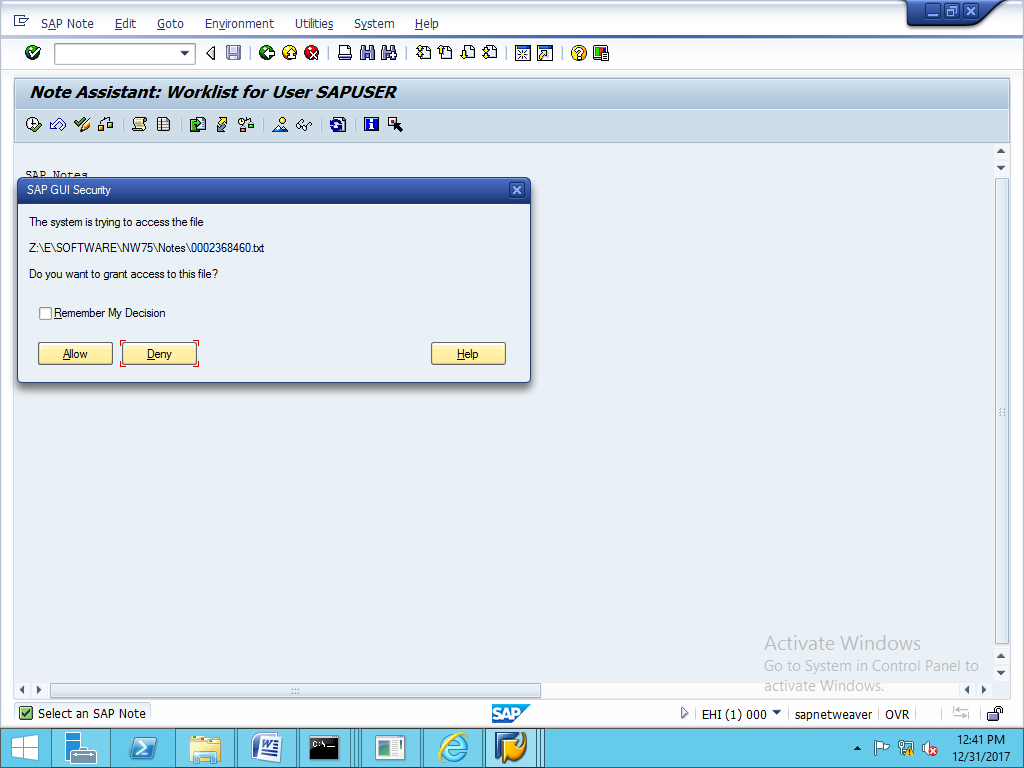 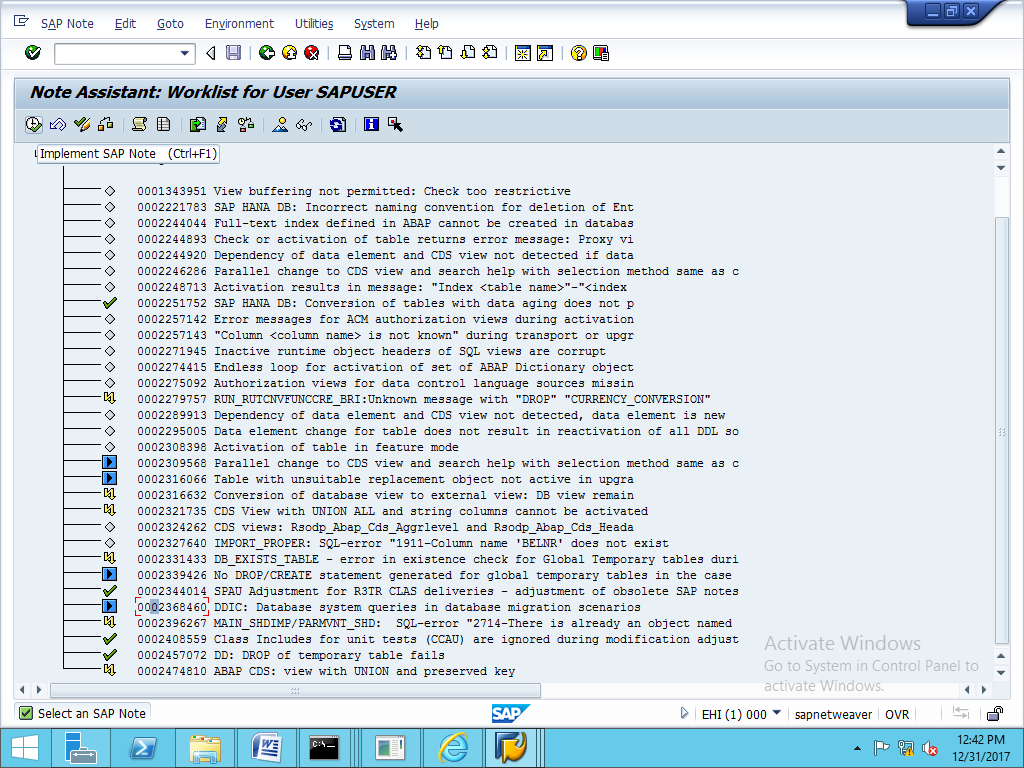 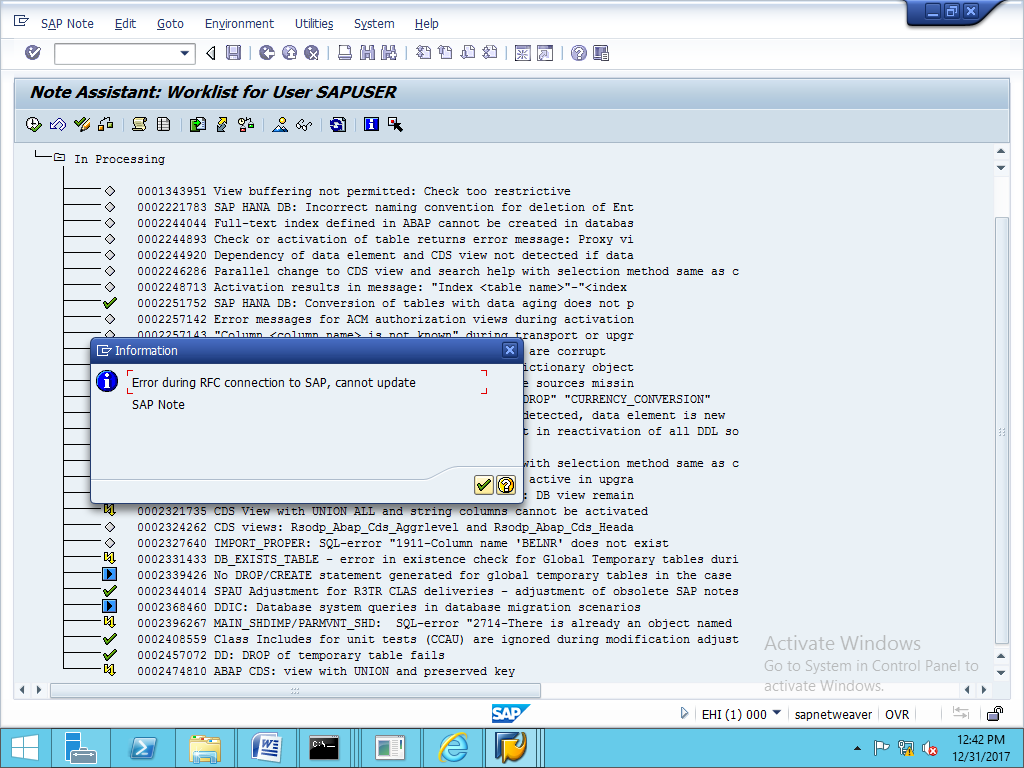 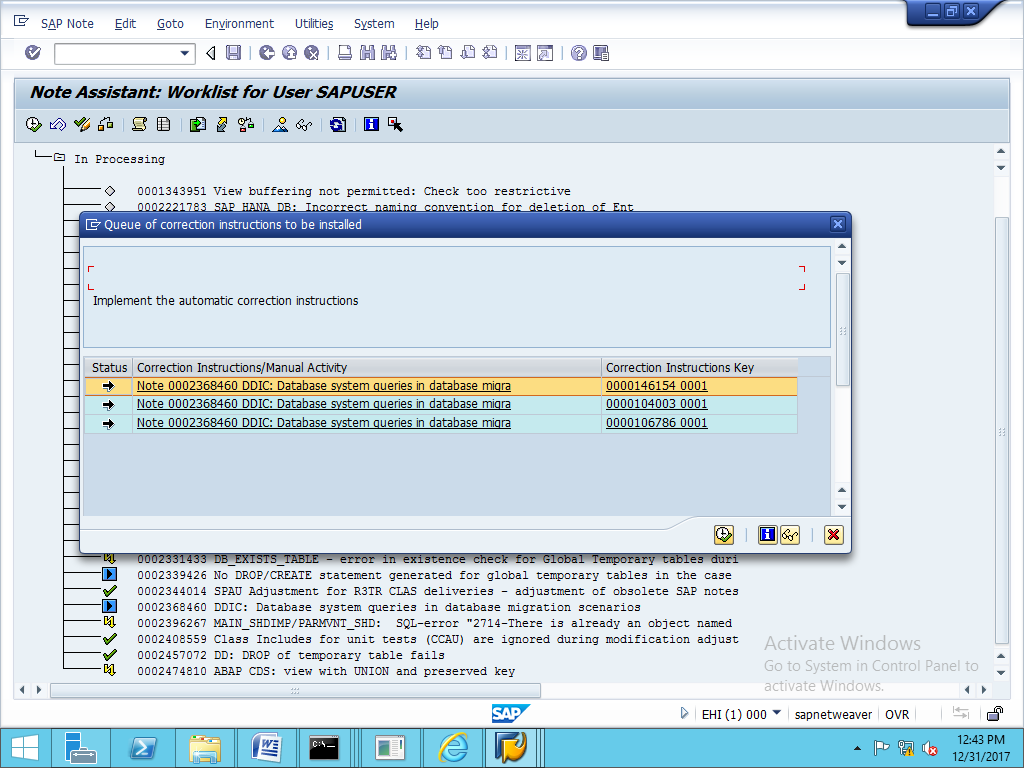 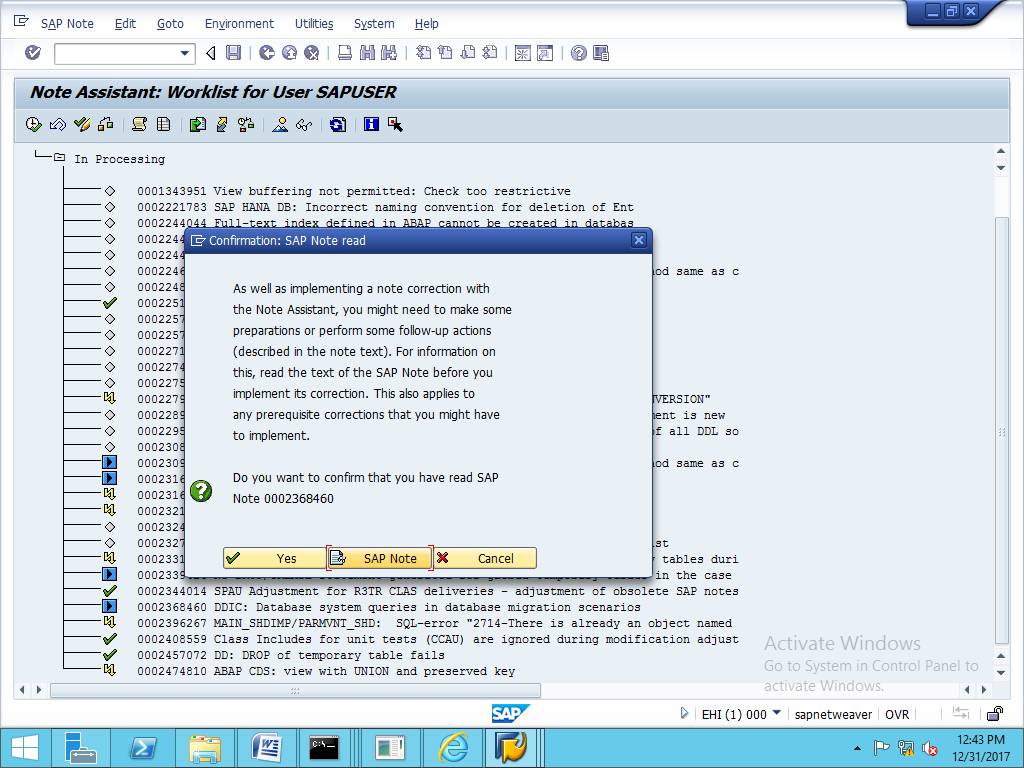 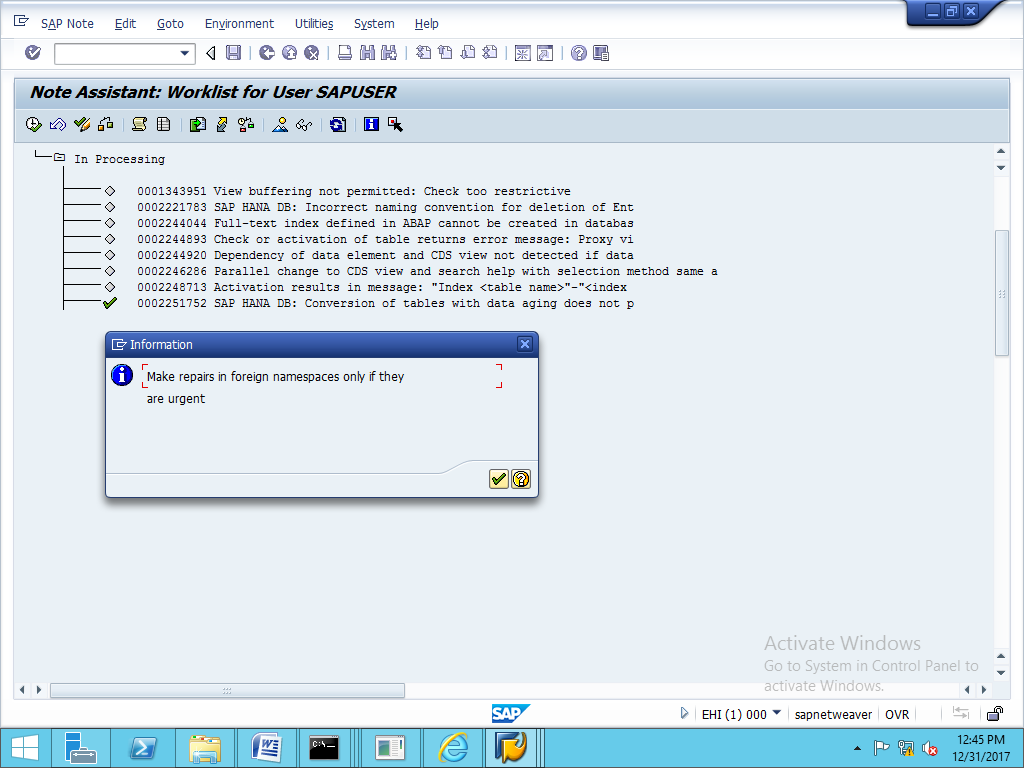 Create a request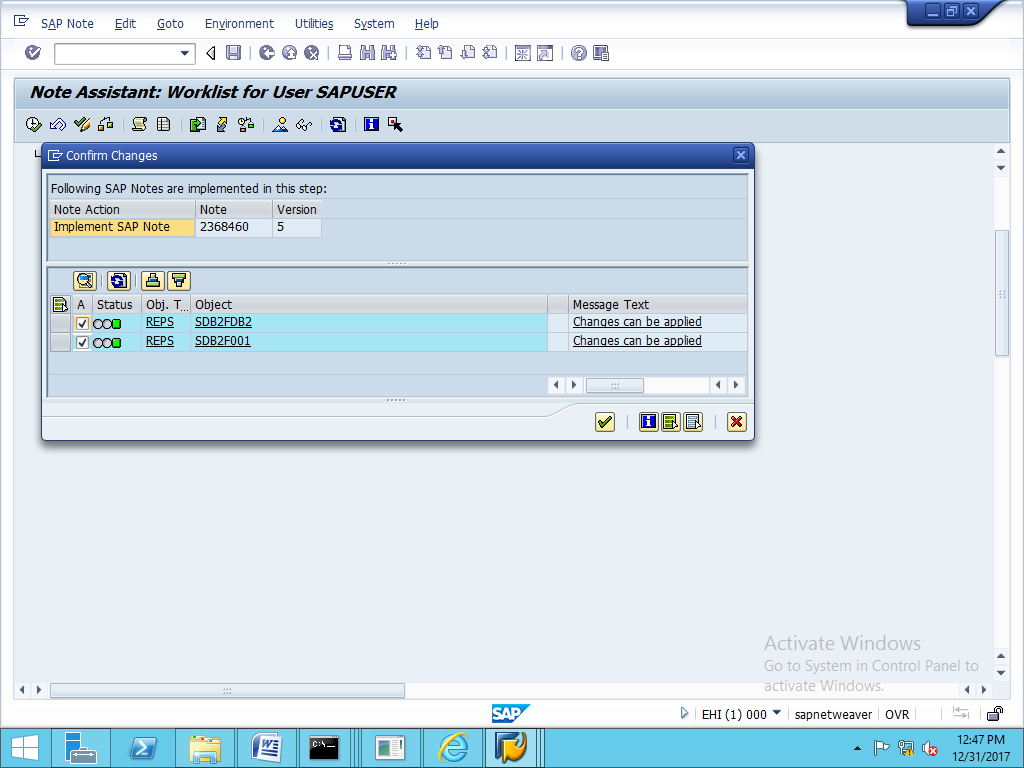 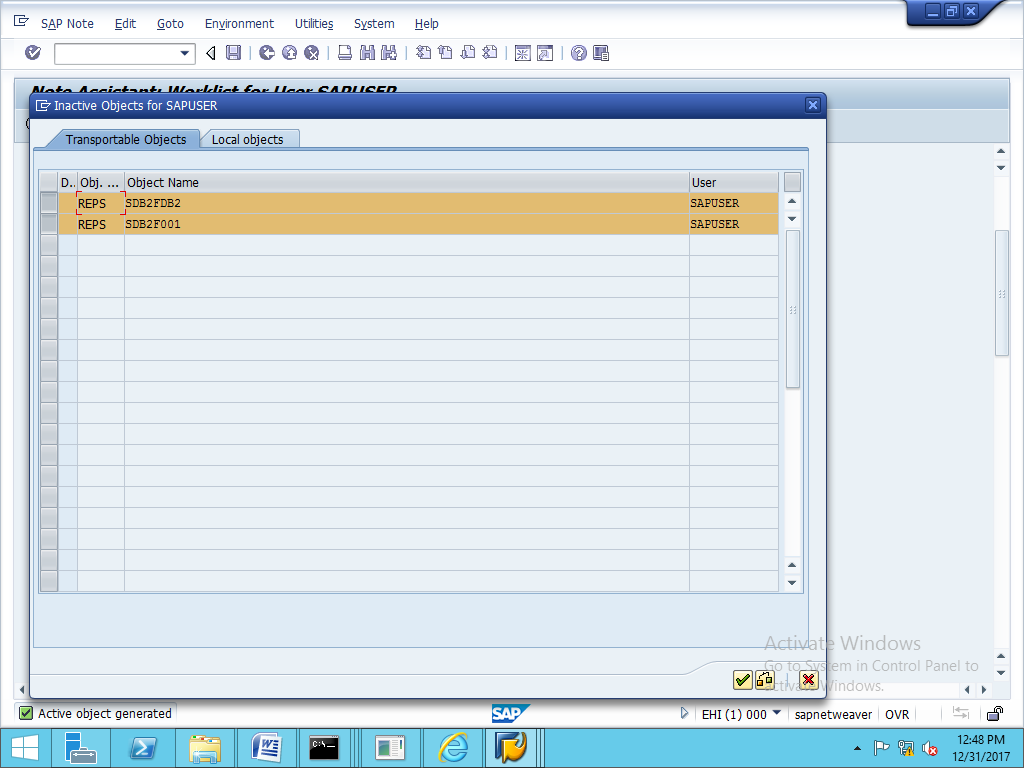 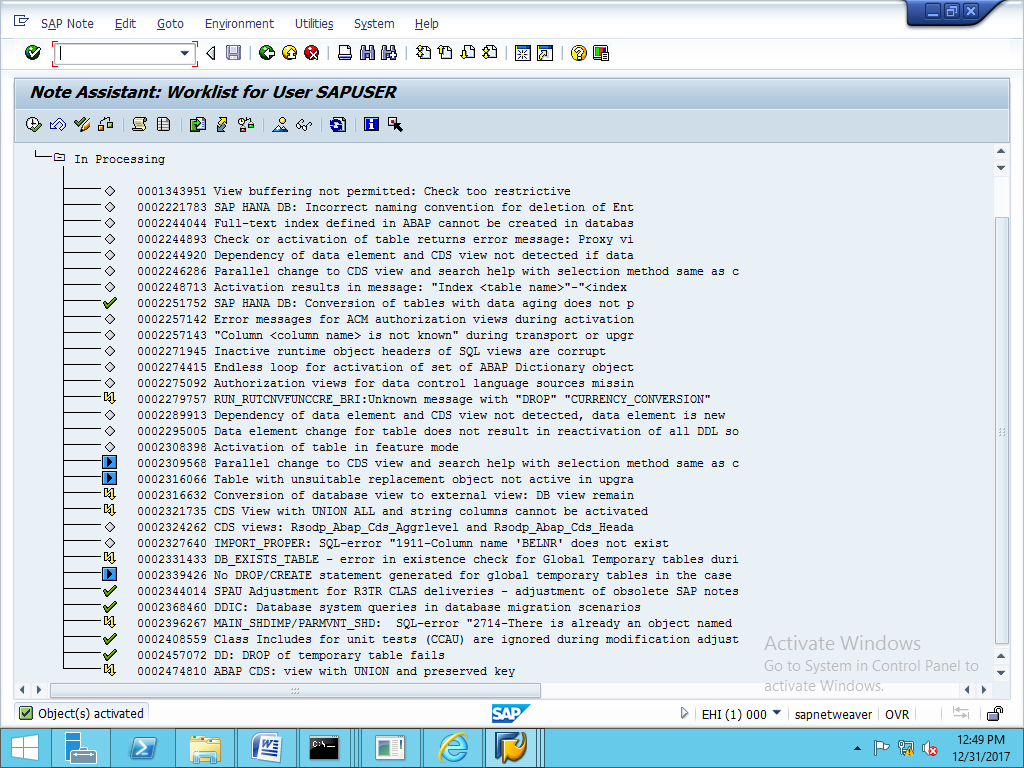 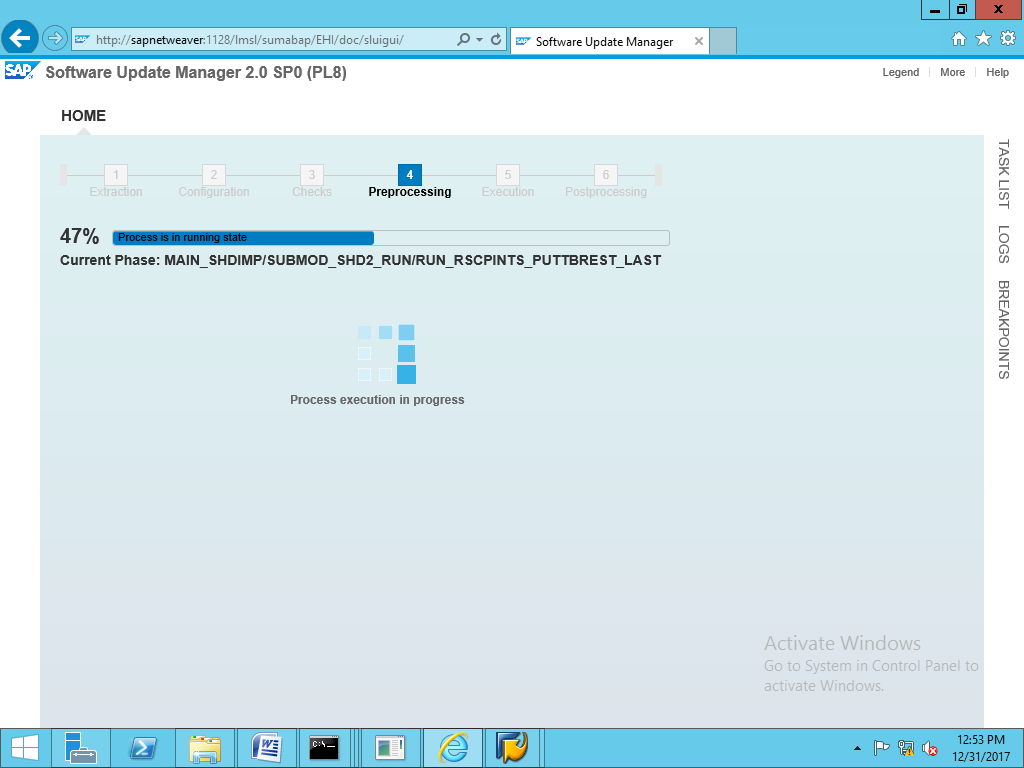 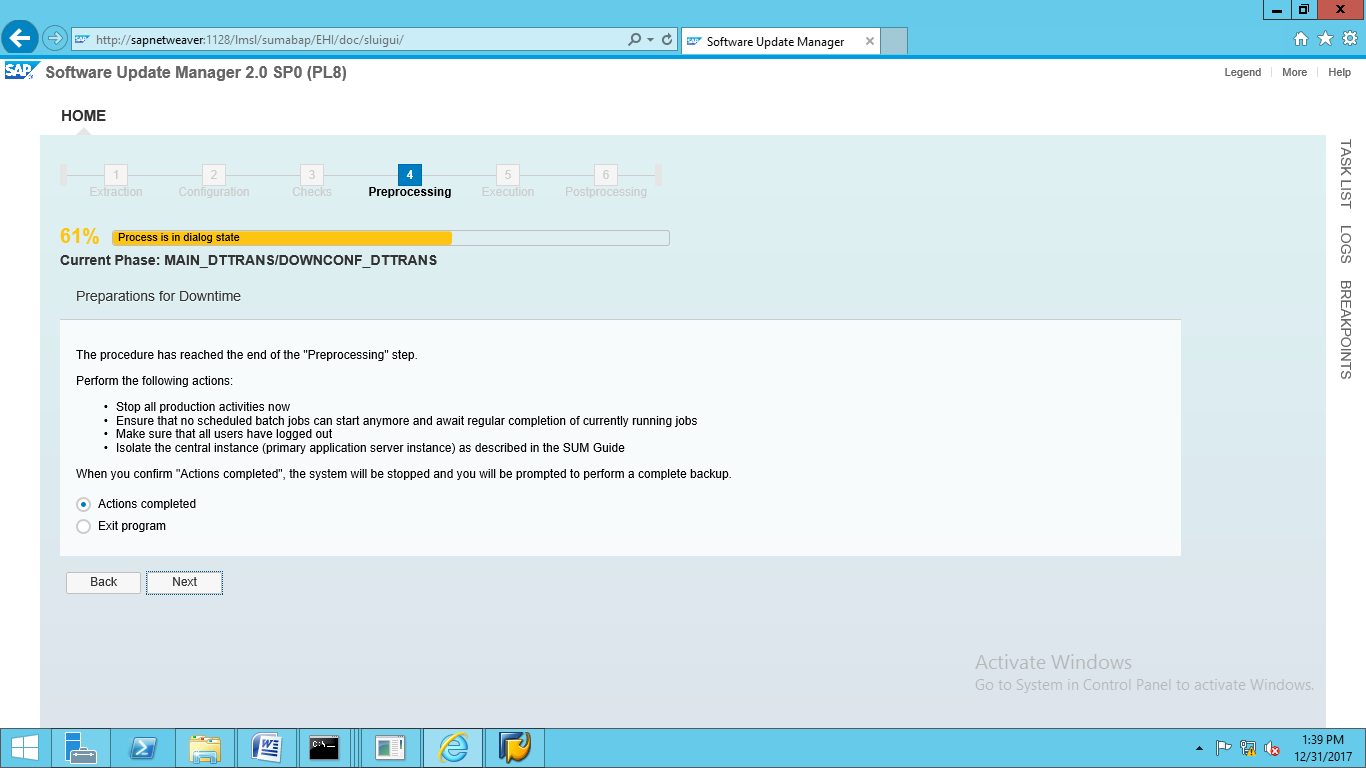 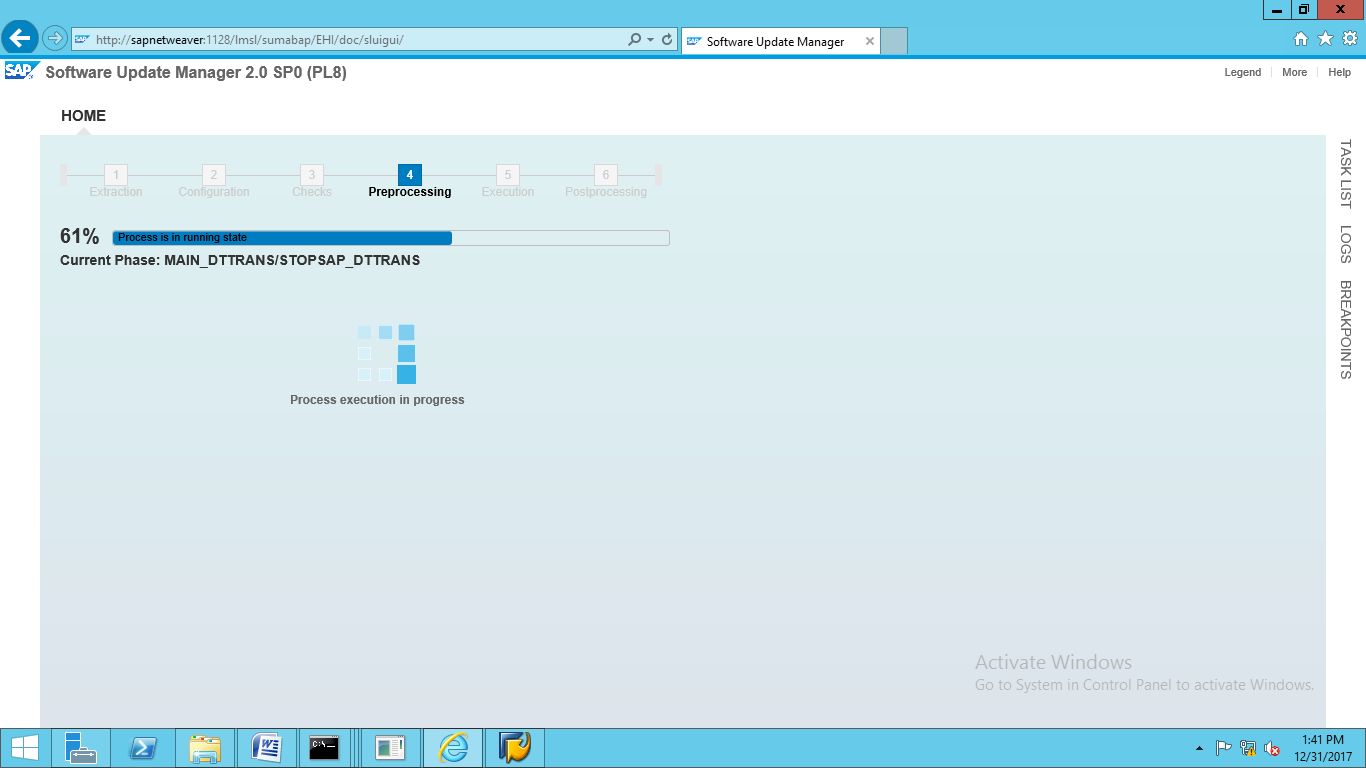 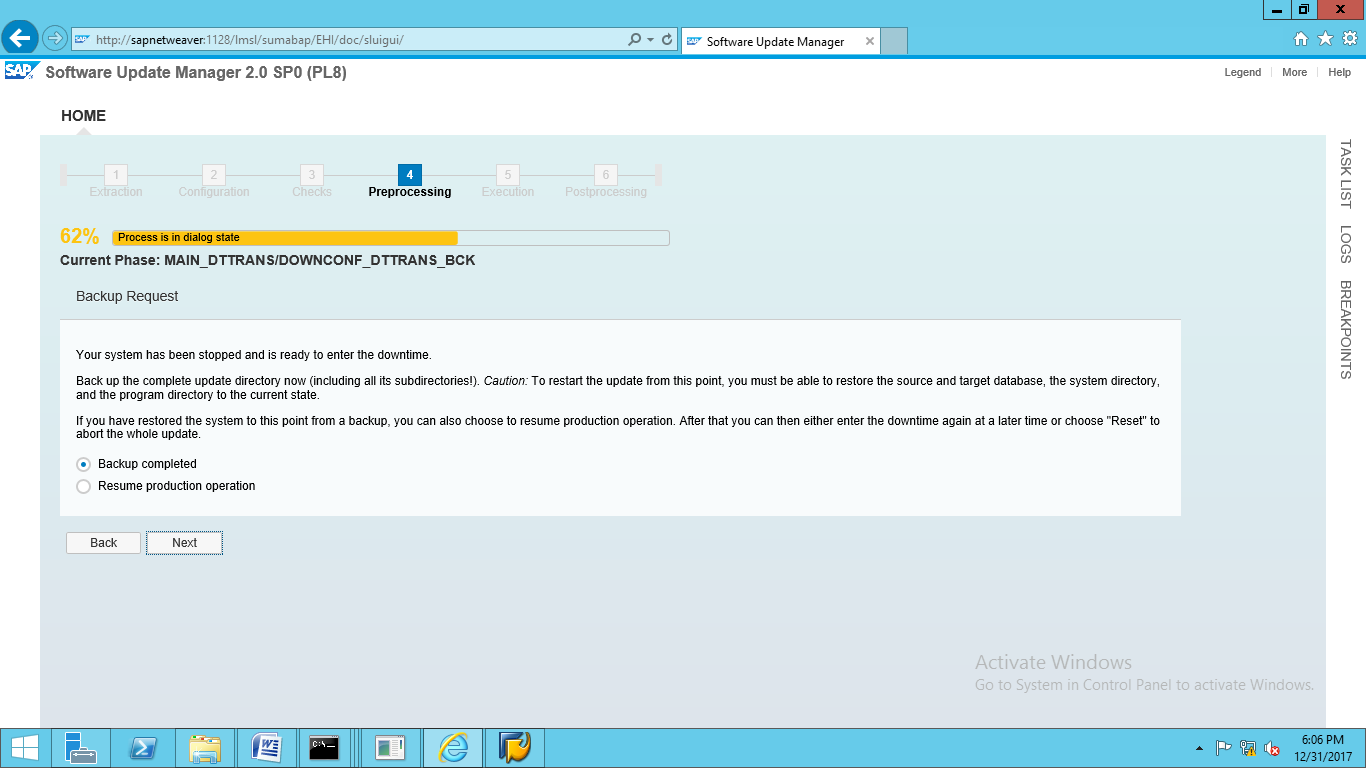 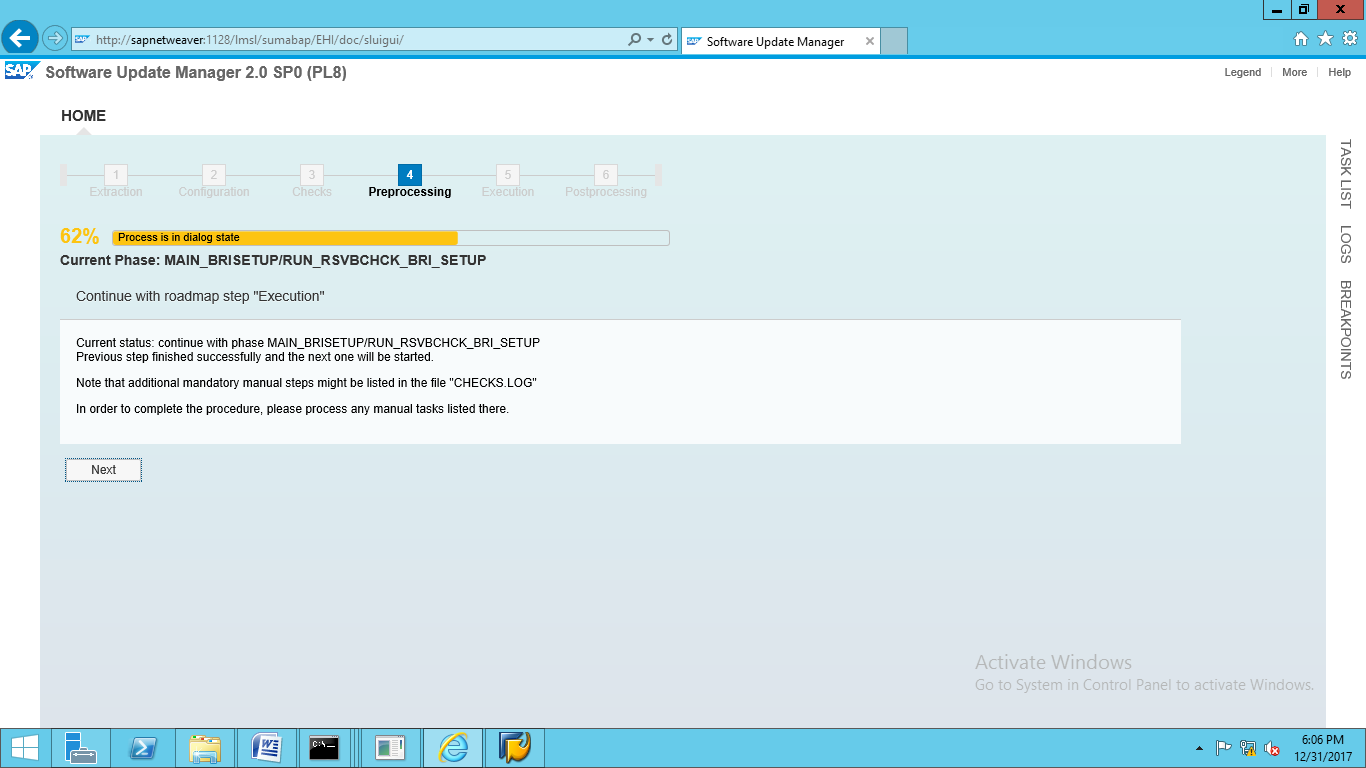 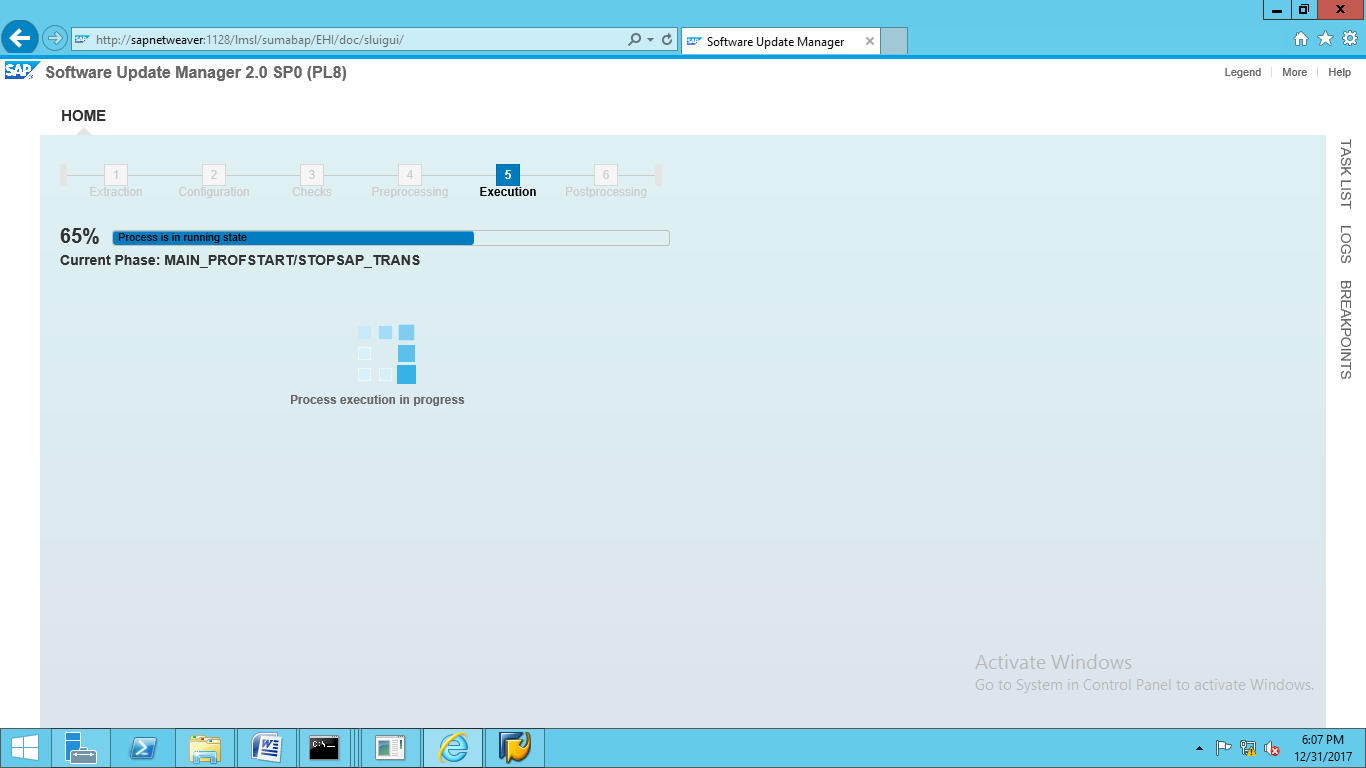 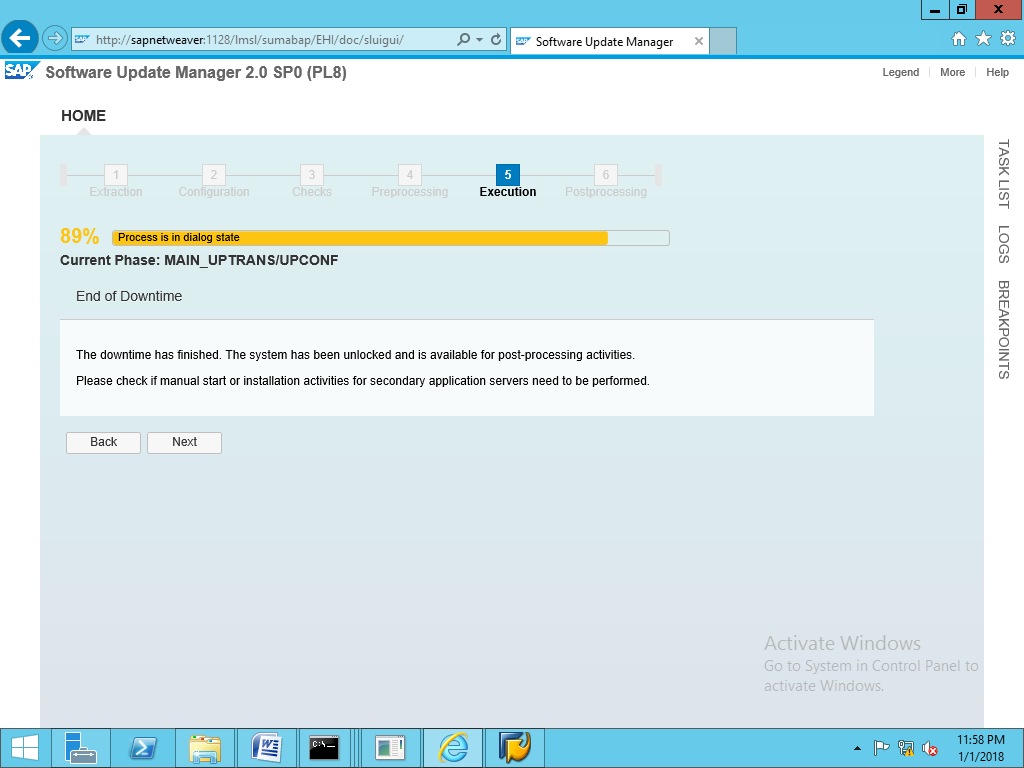 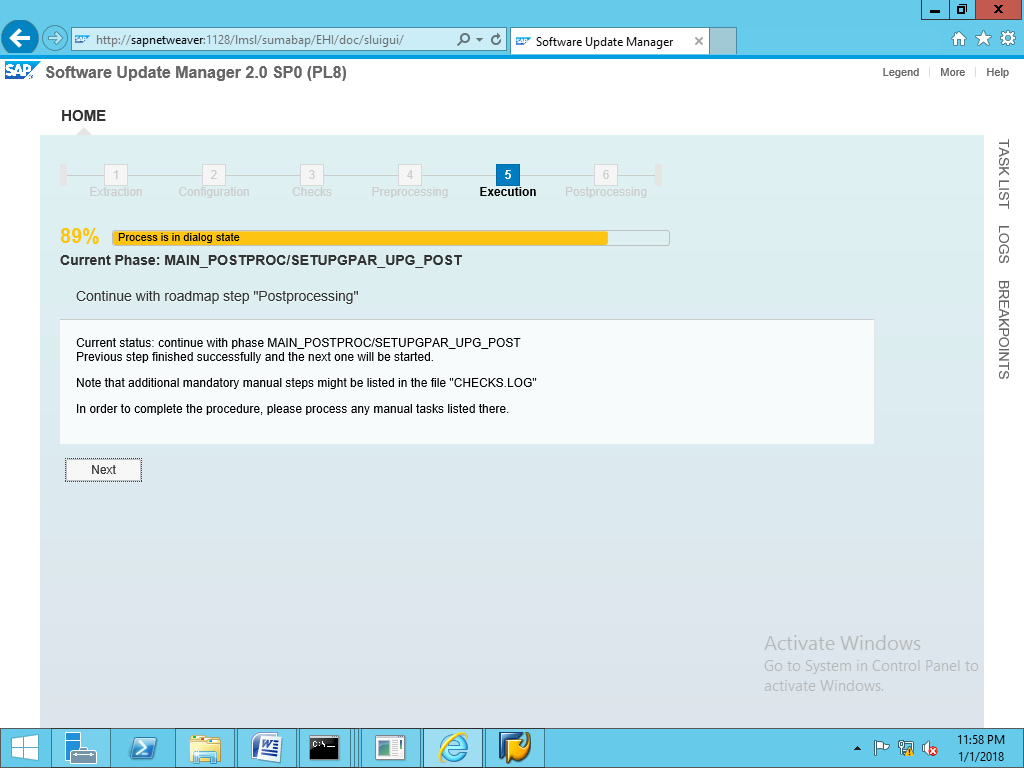 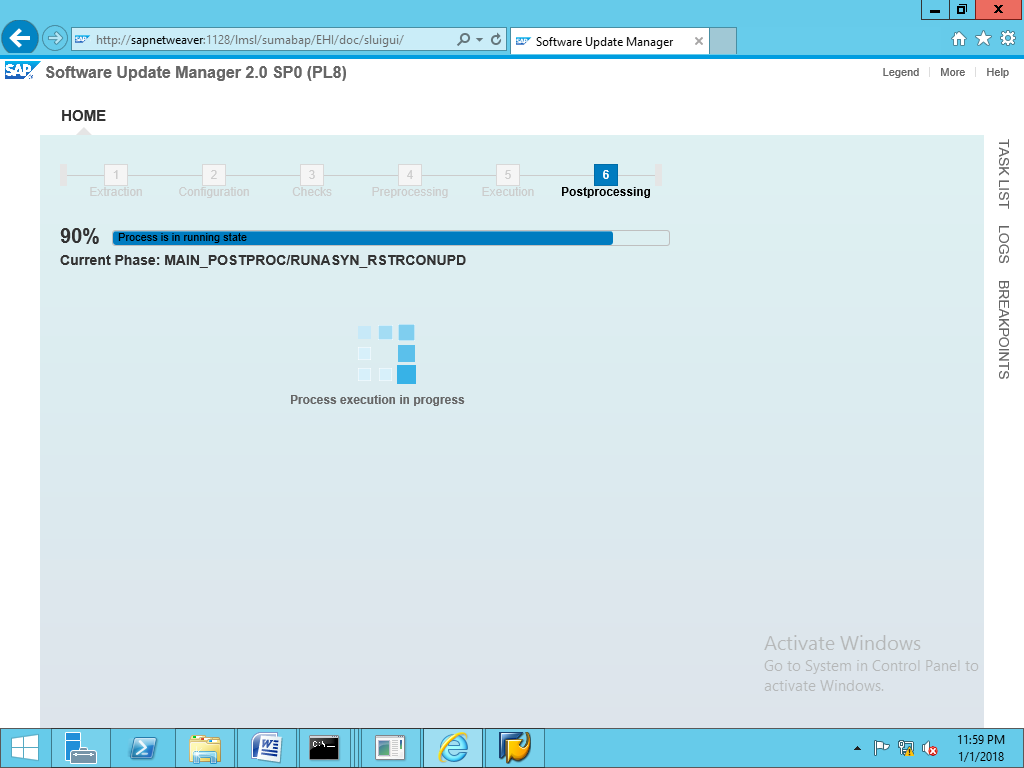 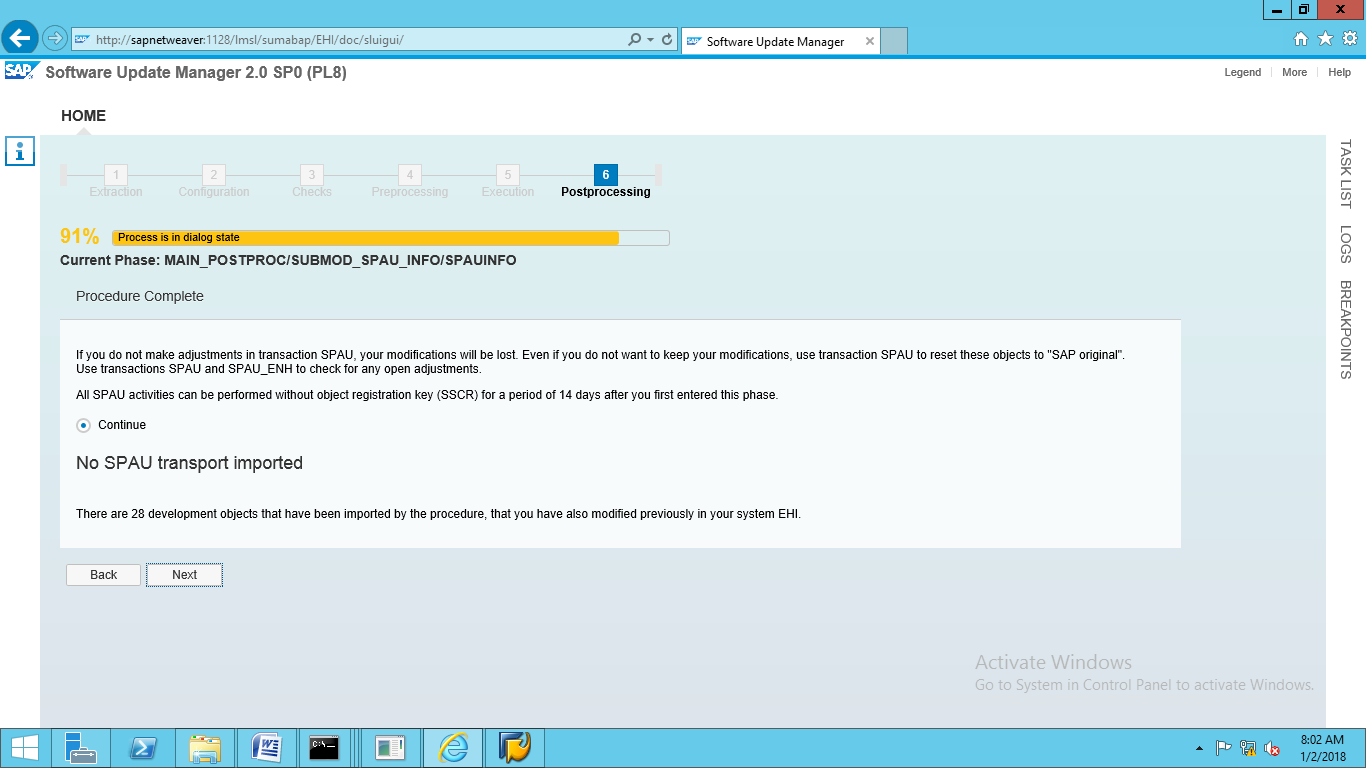 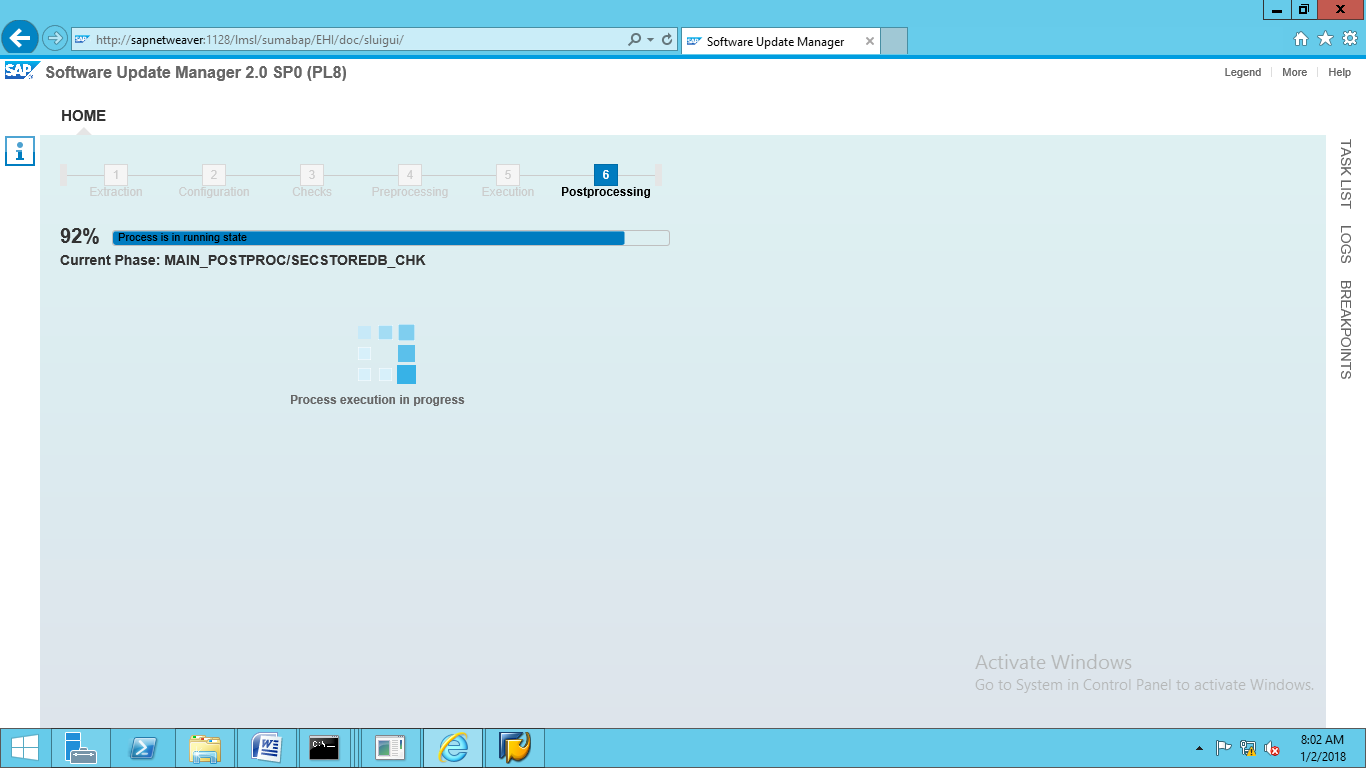 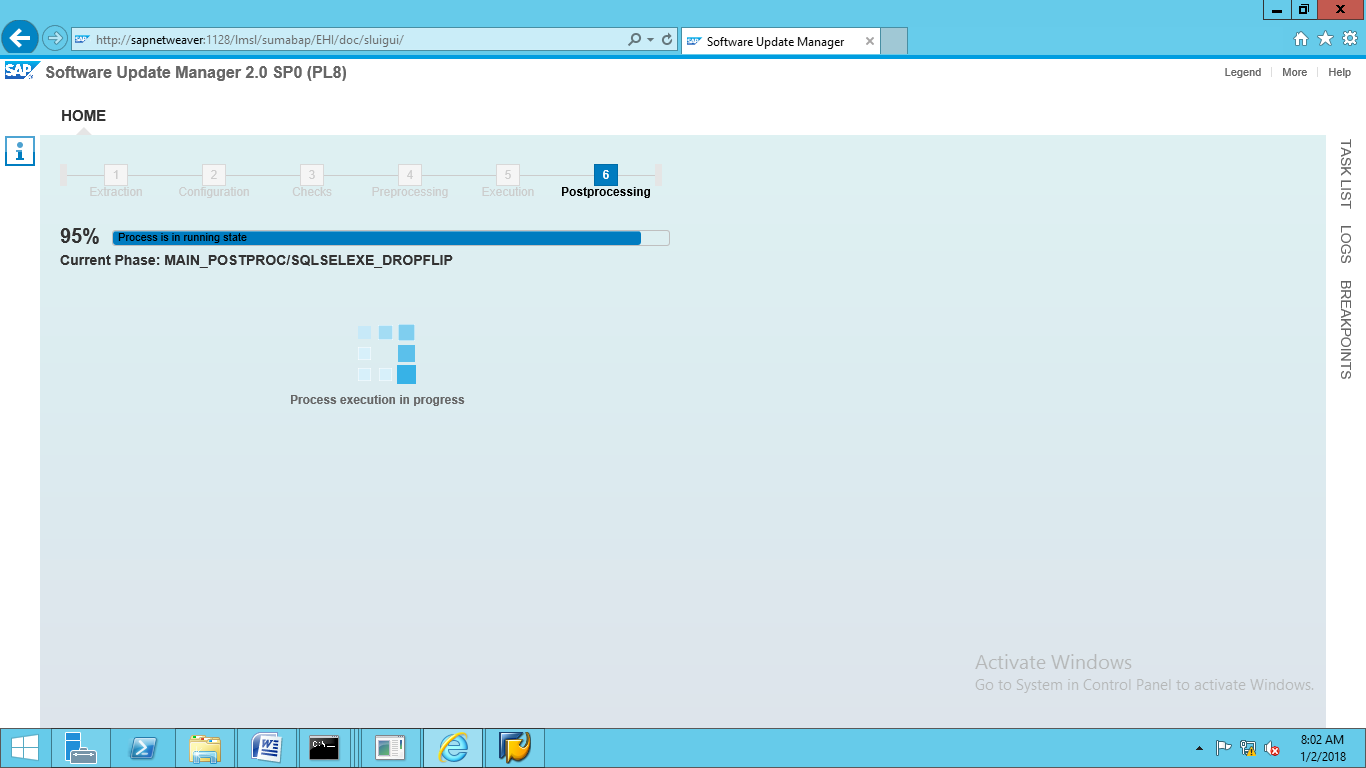 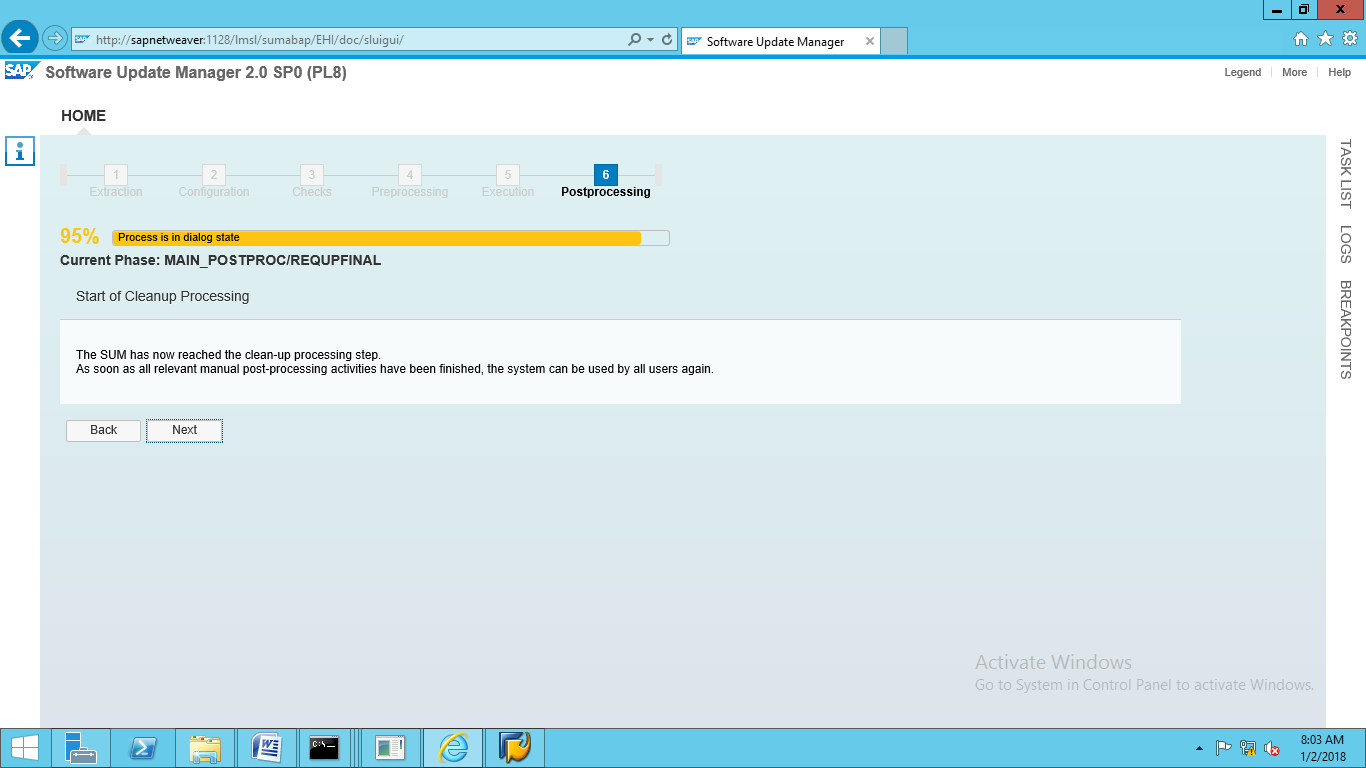 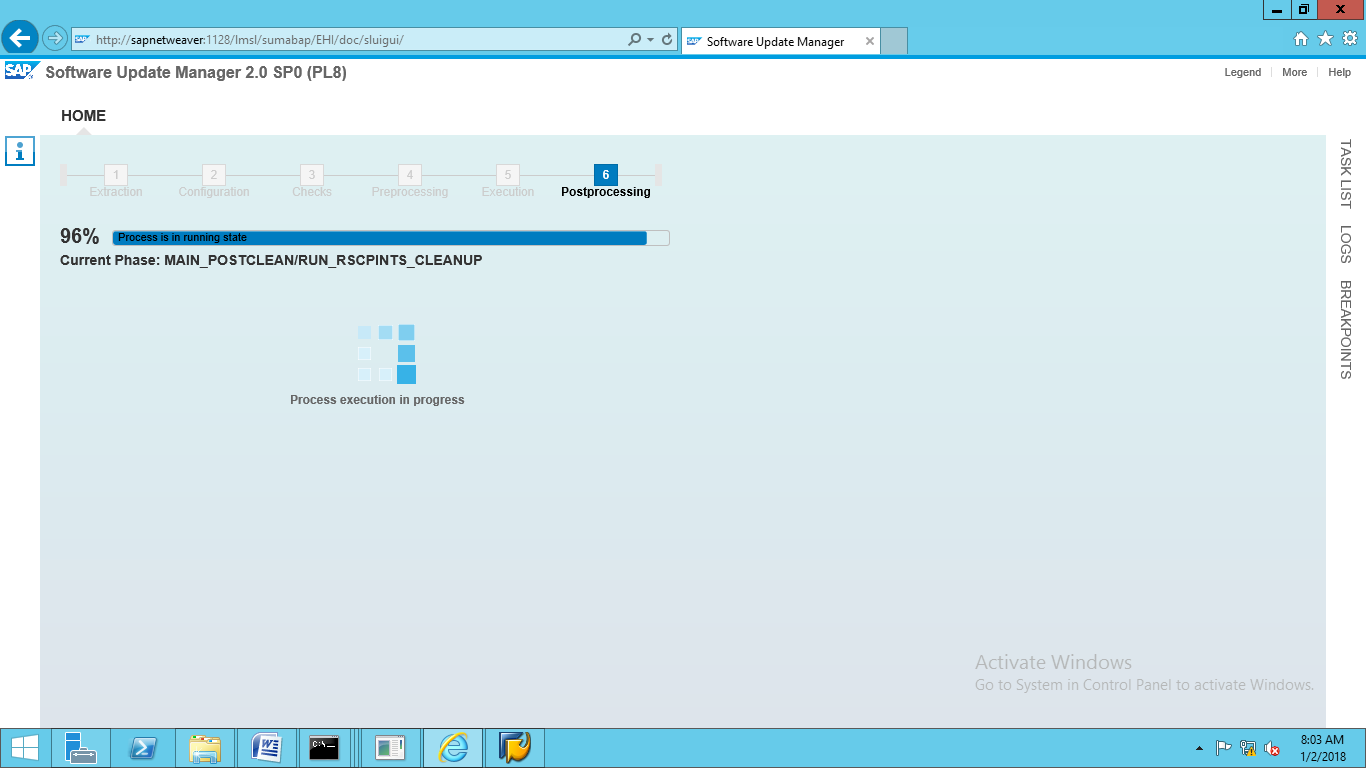 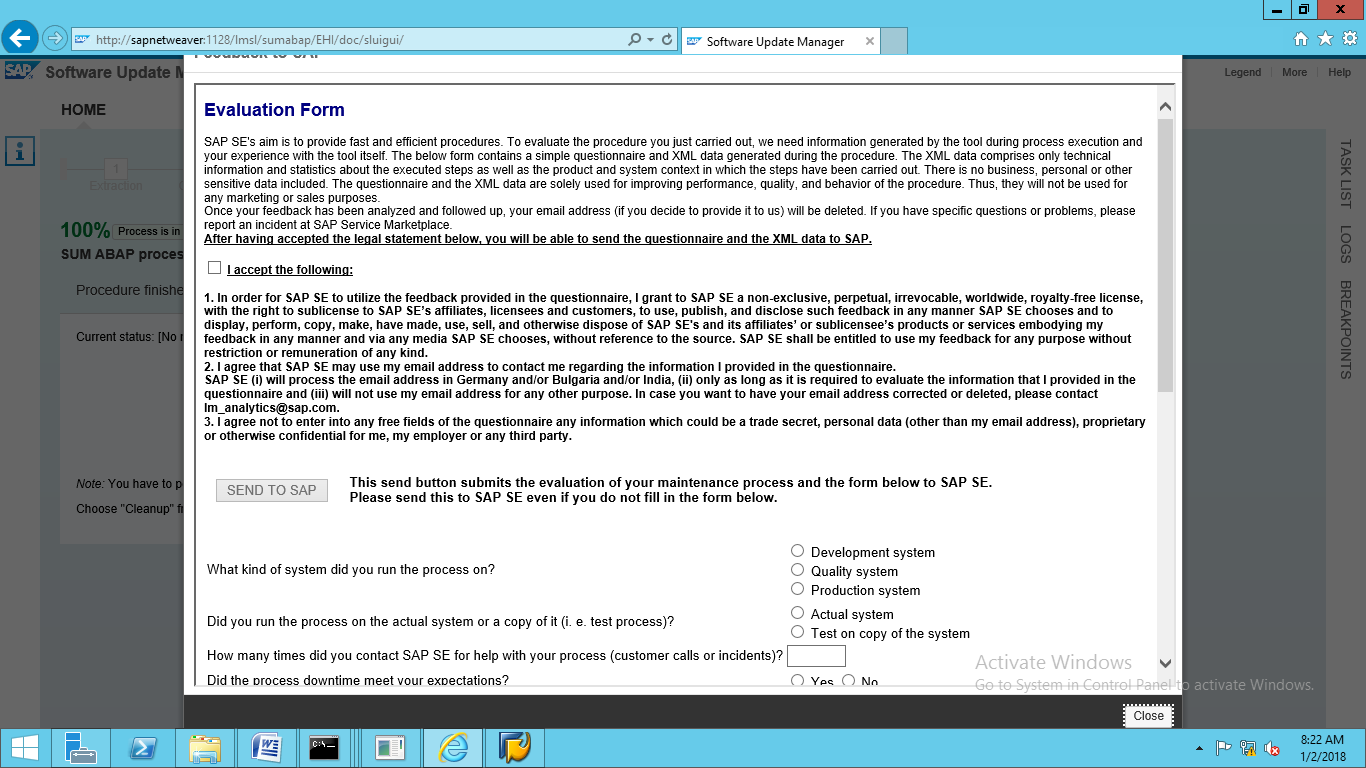 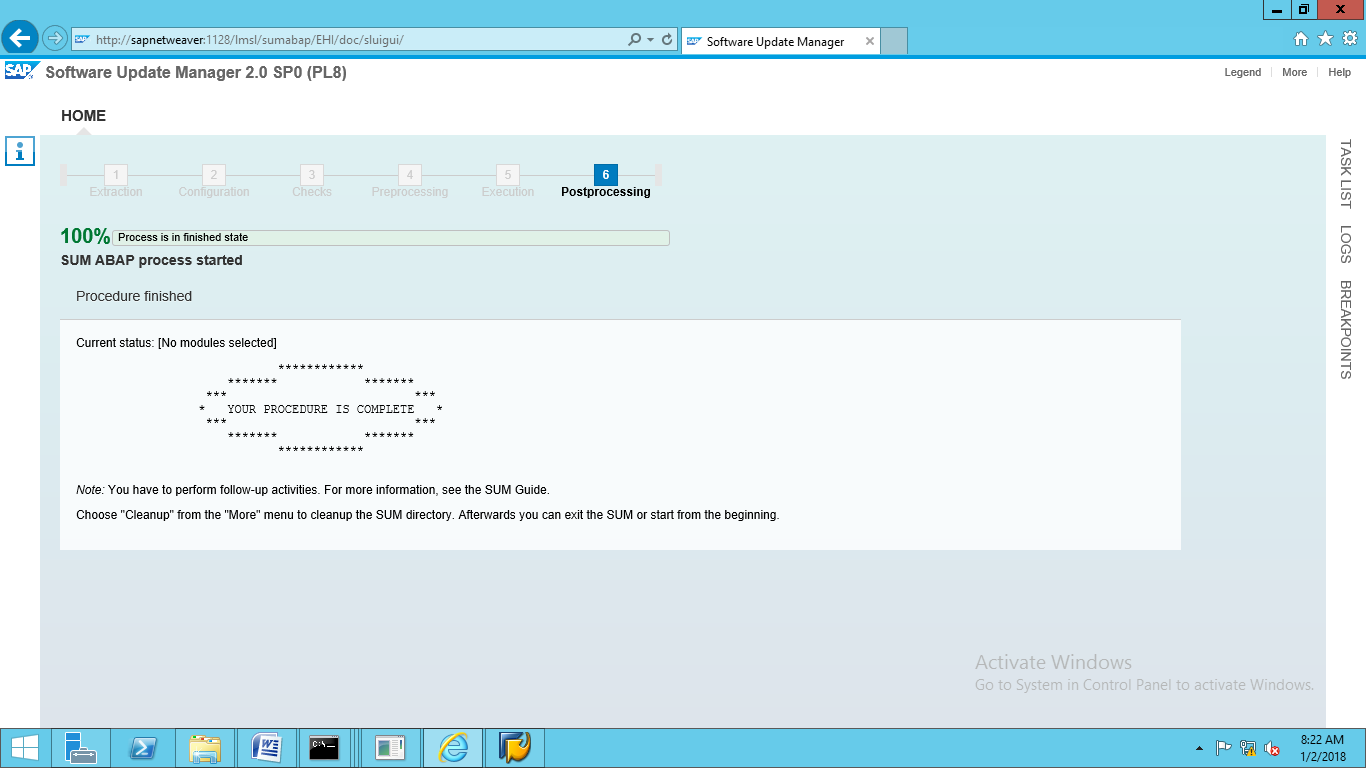 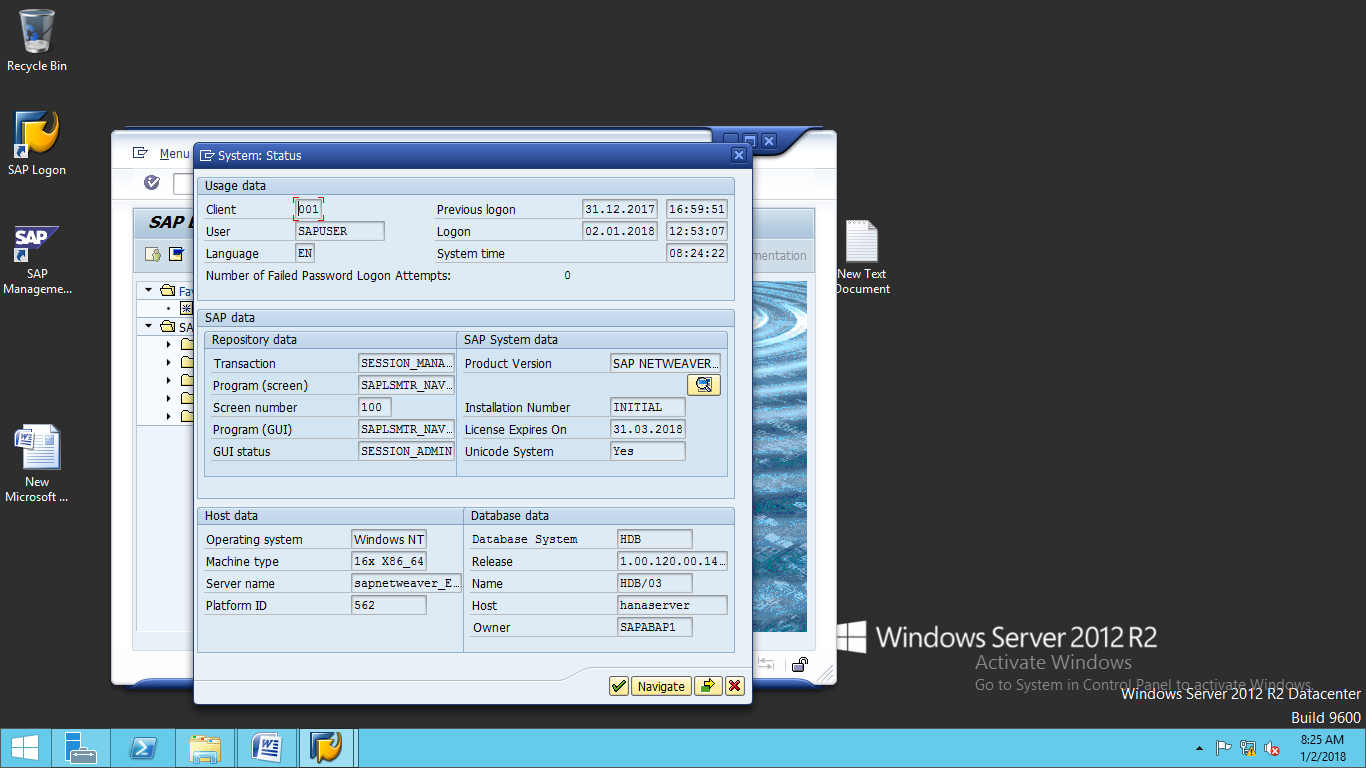 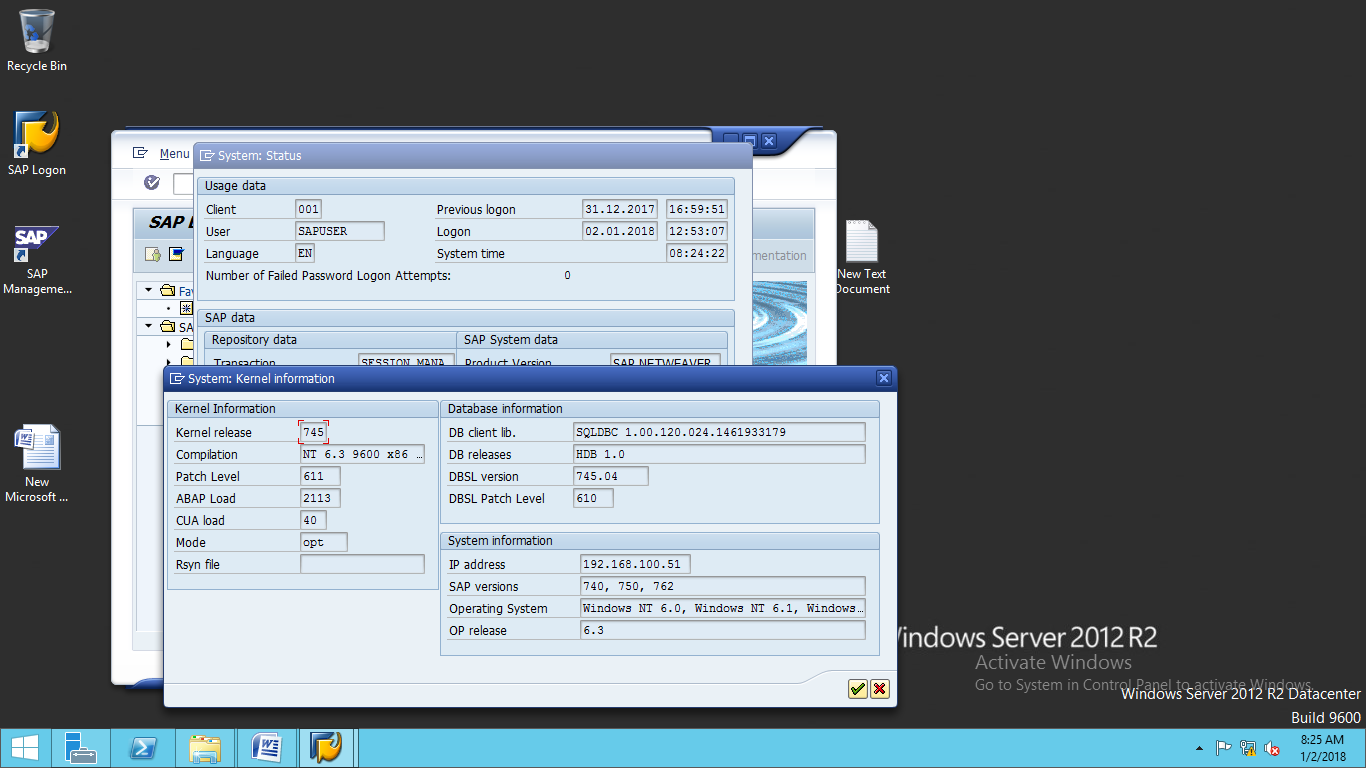 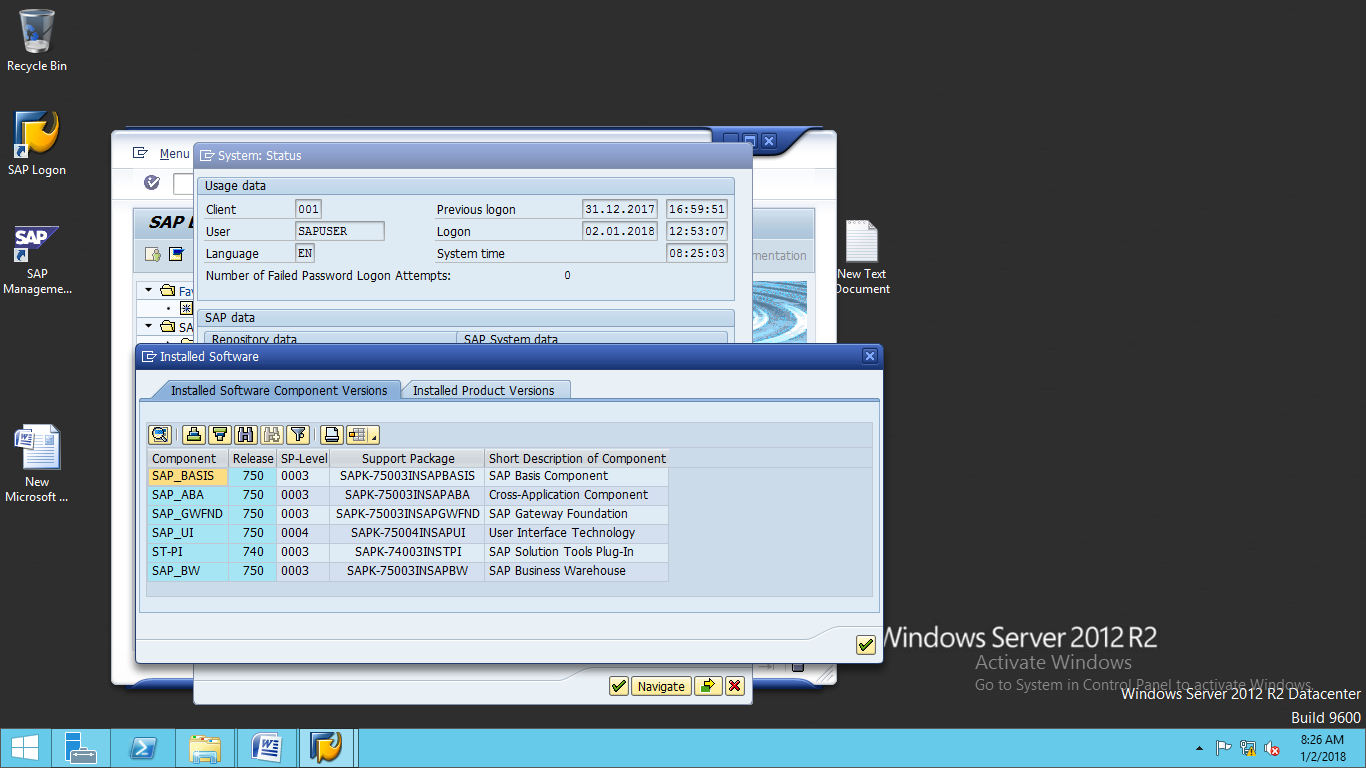 